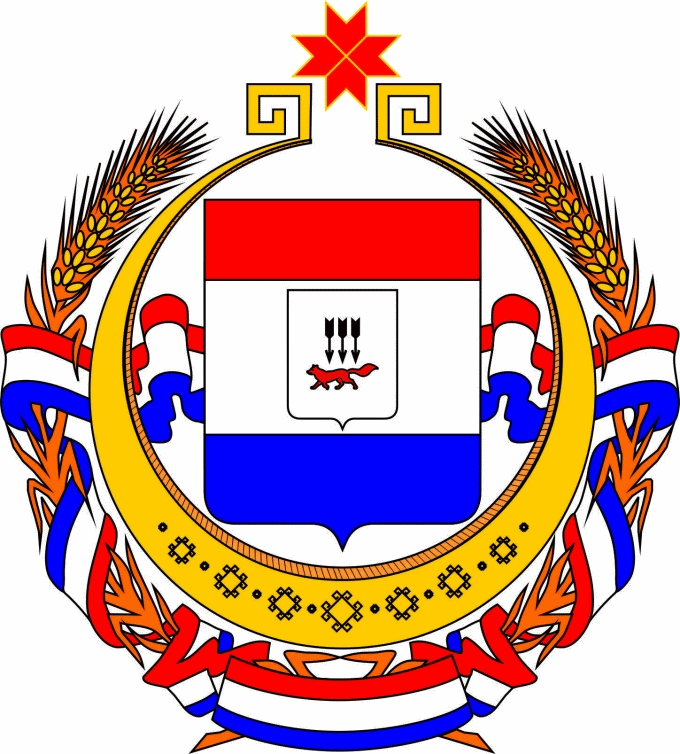 Бюджет для гражданЗакон Республики Мордовия«О республиканском бюджете Республики Мордовия на 2018 год и на плановый период 2019 и 2020 годов»Обращение Заместителя Председателя Правительства – Министра финансов Республики Мордовия Симонова А.Ю. к жителям Республики МордовияУважаемые граждане Республики Мордовия!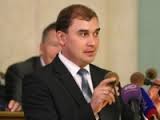 Главной задачей государства является обеспечение достойного уровня жизни его граждан. Многочисленные функции по обеспечению образования, здравоохранения, безопасности граждан государство осуществляет при помощи государственного бюджета.Участие бюджета в реализации государственной политики происходит следующим образом.1. В ходе составления бюджета планируются расходы на реализацию мероприятий предстоящего периода.2. В ходе исполнения бюджета средства доходят до их получателей, происходит контроль за правильным и полным расходованием средств, своевременным поступлением доходов.3. После завершения года составляется отчет об исполнении бюджета, анализируются достигнутые результаты запланированных мероприятий.Перед вами брошюра «Бюджет для граждан», созданная для того, чтобы каждый гражданин Республики Мордовия был осведомлен, как формируется и расходуется республиканский бюджет, в каком объеме средства поступают в бюджет и на какие направления они расходуются, и наконец, что планируется сделать на предстоящий период 2018-2020 годов.ОглавлениеОсновные социально-экономические показатели Республики МордовияОсновные характеристики проекта республиканского бюджета Республики МордовияДоходы Республики МордовияРасходы Республики МордовияВзаимодействие с общественностьюОсновные социально-экономические показатели Республики МордовияОглавление разделаАдминистративно-территориальное деление Республики МордовияОсновные показатели социально-экономического развития Республики Мордовия за 2016-2017 гг. и прогноз до 2020 годаПозиция Республики Мордовия в рейтингах субъектов Российской Федерации по уровню открытости бюджетных данных и качеству управления финансамиГлоссарийБюджетный процесс в Республике МордовияОсновные направления бюджетной политики Республики Мордовия на 2018 год и на плановый период 2019 и 2020 годовАдминистративно-территориальное деление Республики Мордовия
по состоянию на 01.10.2017 г.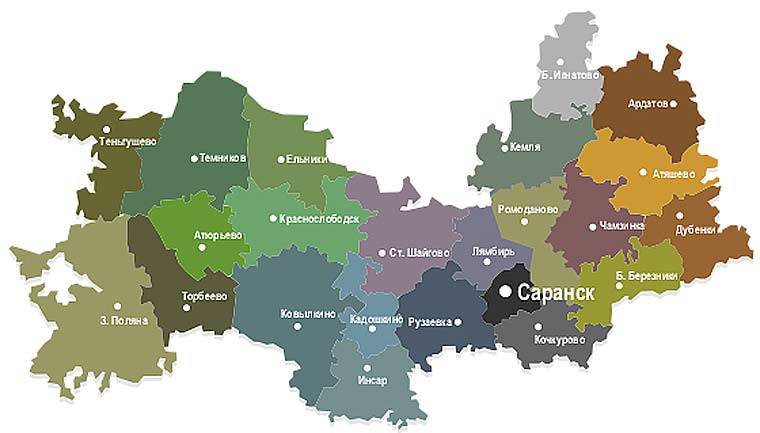 Оценка численности постоянного населения Республики Мордовия808 541 человекпо состоянию на 01.01.2017 г.Основные показатели социально-экономического развития Республики Мордовия за 2016-2017 гг. и прогноз до 2020 годаПозиция Республики Мордовия в рейтинге субъектов Российской Федерации по уровню открытости бюджетных данных*
*Результаты рейтинга по итогам каждого этапа публикуются на официальном сайте электронного журнала «ГосМенеджмент» по адресу http://www.gosman.ru/Позиция Республики Мордовия в рейтинге субъектов Российской Федерации по качеству управления региональными финансами*
*Результаты рейтинга по итогам каждого этапа публикуются на официальном сайте Министерства финансов Российской Федерации по адресу:http://minfin.ru/ru/perfomance/regions/monitoring_results/monitoring_finance/ГлоссарийБюджет – план доходов и расходов государства на предстоящий финансовый год и плановый периодДоходы – денежные средства, поступающие в бюджетРасходы – денежные средства, выплачиваемые из бюджетаБюджетная система – совокупность федерального бюджета, бюджетов субъектов РФ, местных бюджетов и бюджетов государственных внебюджетных фондовМежбюджетные трансферты – средства, предоставляемые бюджетом вышестоящего уровня бюджетной системы бюджету нижестоящего уровня бюджетной системы Консолидированный бюджет – свод республиканского и местных бюджетовДефицит бюджета – превышение расходов бюджета над его доходамиПрофицит бюджета – превышение доходов бюджета над его расходамиБюджетный процесс – ежегодное формирование и исполнение бюджетаВ ходе бюджетного процесса проект бюджета проходит следующие стадии:Бюджетный процесс в Республике Мордовия(на примере 2018 года)Составление проекта бюджета основывается на:Прогнозе социально-экономического развития Республики Мордовия (разрабатывает Министерство экономики Республики Мордовия)Основных направлениях бюджетной политики, основных направлениях налоговой политики Республики Мордовия (разрабатывает Министерство финансов Республики Мордовия)Государственных программах Республики Мордовия – разрабатывают отраслевые министерства и ведомстваОсновные направления бюджетной политики Республики Мордовия на 2018 год и на плановый период 2019 и 2020 годов1) проведение ответственной бюджетной политики, способствующей обеспечению долгосрочной устойчивости республиканского бюджета, формированию условий для ускорения темпов экономического роста, укреплению финансовой стабильности в Республике Мордовия. В рамках решения данной задачи необходимо усилить работу по количественному росту и развитию источников формирования доходной части республиканского бюджета, максимально  четко и продуманно осуществлять политику в области расходов и жестко придерживаться бюджетных ограничений, установленных бюджетным законодательством и соглашениями о получении бюджетных кредитов из федерального бюджета;2) улучшение качества администрирования доходов бюджетной системы Республики Мордовия и реализация комплекса мер бюджетного и налогового стимулирования притока инвестиций и их направления на реализацию программ и проектов, способных увеличить поступление доходов в республиканский бюджет;3) реализация задач, поставленных в ежегодных посланиях Президента Российской Федерации Федеральному Собранию и Главы Республики Мордовия Государственному Собранию Республики Мордовия;4) расширение использования государственных программ в бюджетном планировании и повышение качества их исполнения;5) повышение эффективного расходования бюджетных средств, выявление и использование резервов для достижения планируемых результатов, сокращение неэффективных расходов;6) безусловное исполнение действующих социально значимых расходных обязательств; 7) своевременное и полное исполнение долговых обязательств при минимизации расходов на обслуживание государственного долга Республики Мордовия;8) повышение доступности и качества оказания государственных  (муниципальных) услуг (выполнения работ);9) повышение эффективности деятельности государственных (муниципальных) учреждений при оказании услуг за счет всех источников доходов государственного (муниципального) учреждения, в том числе за счет доходов, полученных ими от приносящей доход деятельности, направляемых на достижение целей деятельности государственных (муниципальных) учреждений, определенных уставами;10) совершенствование межбюджетных отношений, повышение прозрачности, эффективности предоставления и распределения межбюджетных трансфертов, способствующих сбалансированности и устойчивости консолидированного бюджета на всех уровнях, укреплению финансовой самостоятельности местных бюджетов;11) повышение результативности и экономической эффективности государственного (муниципального) финансового контроля, внутреннего финансового контроля и внутреннего финансового аудита;12) обеспечение прозрачности и открытости республиканского бюджета и бюджетного процесса для общества.Основные характеристики проекта республиканского бюджетаОглавление разделаИсполнение консолидированных бюджетов субъектов Приволжского федерального округа на душу населенияИсполнение консолидированных бюджетов субъектов Приволжского федерального округаОсновные характеристики консолидированного бюджета Республики МордовияОсновные характеристики республиканского бюджета Республики МордовияДефицит республиканского бюджета Республики МордовияГосударственный долг Республики МордовияМежбюджетные трансфертыРеализация общественно значимых проектов в Республике МордовияПрограммный бюджет в Республике МордовияДоля расходов республиканского бюджета Республики Мордовия на социальную сферуИсполнение консолидированных субъектов Приволжского федерального округана душу населенияна 01.01.2017 г., тыс. рублей / человекаИсполнение консолидированных бюджетов субъектов Приволжского федерального округана 01.01.2017 г., млн. рублейИсполнение консолидированных бюджетов субъектов Приволжского федерального округана 01.08.2017 г., млн. рублейОсновные характеристики консолидированного бюджетаРеспублики Мордовия По 2017г. указаны плановые значенияОсновные характеристикиреспубликанского бюджетаРеспублики Мордовия* Здесь и далее, если не указано иное, данные представлены в соответствии с:2016 г.- Закон РМ от 19.06.2017 N 43-З "Об исполнении республиканского бюджета Республики Мордовия за 2016 год"2017 г.- Закон РМ от 26.12.2016 N 94-З "О республиканском бюджете Республики Мордовия на 2017 год и на плановый период 2018 и 2019 годов" (в ред. Закона от 25.12.2017 № 106-З)2018-2020 гг.- Закон РМ от 25.12.2017 № 107-З "О республиканском бюджете Республики Мордовия на 2018 год и на плановый период 2019 и 2020 годов"Дефицит республиканского бюджета Республики Мордовия* по 2017 г. указаны фактические значенияГосударственный долг Республики Мордовия(млн. рублей)Структура государственного долгаРеспублики Мордовия(млн. рублей)* по 2017 г. указаны фактические значенияМежбюджетные трансферты – помощь, передаваемая бюджету другого уровняМежбюджетные трансферты, передаваемые из федерального бюджета республиканскому бюджету:Межбюджетные трансферты, передаваемые из республиканского бюджета местным бюджетам:Реализация общественно значимых проектов в Республике Мордовия в 2018-2020 гг.Пропускная способность терминала составит ВВЛ – 300 пасс/час, соотношение прилет/вылет 50/50 (прилет – 150 пасс/час, вылет – 150 пасс/час) обеспечивается в базовом режиме и 600 пасс/час при организации реверсного движения (в одну сторону только на прилет или только на вылет) в режиме Чемпионата.Уровень комфортности обслуживания авиапассажирских перевозок категории «Optimum» (ИАТА - 10). Расчетный тип ВС Б-737, А-320. В состав аэровокзального комплекса входят: здание терминала ВВЛ на 300 пасс/час; очистные сооружения поверхностного стока; узел водопроводных сооружений; блочно-модульная котельная; убежище на 40 чел.; трансформаторная подстанция с дизель-генераторной установкой.Размеры основного объема здания аэровокзала в плане (в осях) 50,0х70,0м. Здание запроектировано в виде двухэтажного прямоугольного в плане объема. Под частью здания расположен подвал. Общая площадь этажей – 6867,3 м2.Строительство  поликлиники позволит обеспечить взрослое население доступной медицинской помощью, повысить качество диагностики, лечения, профилактических и реабилитационных мероприятий.	Мощность объекта  «Поликлиника на 500 посещений в смену во 2 микрорайоне жилого района "Юбилейный" в г. Саранске» - 500 посещений в смену. Общая площадь объекта 6304,1 кв.м, 4-х этажное здание. Мощность объекта 500 посещений в смену. Общая площадь объекта 7 483,8кв.м, 4-х этажное здание. Результат реализации проекта - снижение общей заболеваемости  детей от 0 до 18 лет включительно.Программный бюджет в Республике МордовияГосударственная программа – стратегический документ, определяющий цель, задачи, результаты, основные направления и инструменты государственной политики, направленные на достижение целей и реализацию государственных приоритетов.Проектом закона Республики Мордовия о республиканском бюджете Республики Мордовия на 2018-2020 годы предусмотрена реализация 26 государственных программ:Доля расходов республиканского бюджета Республики Мордовия на социальную сферу*в 2016-2020 гг.* включает данные по разделам бюджетной классификации расходов: «образование», «культура, кинематография», «здравоохранение», «социальная политика», «физическая культура и спорт» Доходы Республики МордовияОглавление разделаКрупнейшие налогоплательщики Республики МордовияДоходная часть республиканского бюджета Республики МордовияСтруктура налоговых доходов республиканского бюджета Республики МордовияСтруктура неналоговых доходов республиканского бюджета Республики МордовияНалоговые и неналоговые льготы в Республике МордовияКрупнейшие налогоплательщики Республики МордовияОАО "САН ИнБев"ООО "ЛВЗ Кристалл-Лефортово"ООО "Ликероводочный завод "Саранский"ОАО "ГАЗПРОМ"ОАО "РЖД"ОАО "РКТМ-СТАЛЬ"ПАО Сбербанк РоссииООО "Специализированная строительная компания "Газрегион"ООО "ЭСТЕЙТ ЛИМИТЕД"ОАО "Агрофирма "Октябрьская"ОАО "МРСК Волги"Доходная часть республиканского бюджета Республики МордовияСтруктура налоговых доходов республиканского бюджетаРеспублики МордовияСтруктура неналоговых доходов республиканского бюджетаРеспублики МордовияНалоговые и неналоговые льготы в Республике Мордовия(сведения об оценке объема предоставляемых налоговых и неналоговых льгот, установленных законодательством субъекта РФ)Расходы Республики МордовияОглавление разделаГруппировка расходов в проекте закона о республиканском бюджетеФункциональная структура расходов республиканского бюджетаПрограммная структура расходов республиканского бюджетаСтруктура расходов республиканского бюджета по видам расходовВ проекте закона о республиканском бюджете расходы представлены тремя способами:Функциональная структура – по направлениям расходования средств (разделам бюджетной классификации)Код бюджетной классификации имеет вид:17 знаковВедомственная структура – по министерствам (ведомствам), осуществляющим расходыКод бюджетной классификации имеет вид:        20 знаковПрограммная структура – по реализуемым государственным программамКод бюджетной классификации имеет вид:20 знаковФункциональная структура расходов республиканского бюджета Подразделы раздела01 «Общегосударственные вопросы»Расходы республиканского бюджета по разделу01 «Общегосударственные вопросы»в 2016-2020 гг.(млн. рублей)Подразделы раздела 02 «Национальная оборона»Расходы республиканского бюджета по разделу 02 «Национальная оборона» в 2016-2020 гг.(Подраздел 02 03«Мобилизационная и вневойсковая подготовка»,млн. рублей)Подразделы раздела 03 «Национальная безопасность и правоохранительная деятельность»Расходы республиканского бюджета по разделу03«Национальная безопасность и правоохранительная деятельность» в 2016-2020 гг.(млн. рублей)Подразделы раздела 04 «Национальная экономика»Расходы республиканского бюджета по разделу 04 «Национальная экономика»в 2016-2020 гг.(млн. рублей)Подразделы раздела 05 «Жилищно-коммунальное хозяйство»Расходы республиканского бюджета по разделу05«Жилищно-коммунальное хозяйство»в 2016-2020 гг.(млн. рублей)Подразделы раздела 06 «Охрана окружающей среды»Расходы республиканского бюджета по разделу 06 «Охрана окружающей среды» в 2016-2020 гг.(млн. рублей)Подразделы раздела 07 «Образование»Расходы республиканского бюджета по разделу 07 «Образование»в 2016-2020 гг.(млн. рублей)Подразделы раздела 08 «Культура, кинематография»Расходы республиканского бюджета по разделу08«Культура, кинематография»в 2016-2020гг.(млн. рублей)Подразделы раздела 09 «Здравоохранение»Расходы республиканского бюджета по разделу 09 «Здравоохранение»в 2016-2020 гг.(млн. рублей)Подразделы раздела10«Социальная политика»Расходы республиканского бюджета по разделу 10 «Социальная политика»в 2016-2020 гг.(млн. рублей)Подразделы раздела 11 «Физическая культура и спорт»Расходы республиканского бюджета по разделу11«Физическая культура и спорт»в 2016-2020 гг.(млн. рублей)Подразделы раздела 12«Средства массовой информации»Расходы республиканского бюджета по разделу12«Средства массовой информации»в 2016-2020 гг.(млн. рублей)Подразделы раздела 13 «Обслуживание государственного и муниципального долга»Расходы республиканского бюджета по разделу 13 «Обслуживание государственного и муниципального долга» в 2016-2020 гг.(Подраздел 13 01«Обслуживание государственного внутреннего и муниципального долга»,млн. рублей)Подразделы раздела 14 «Межбюджетные трансферты»Расходы республиканского бюджета по разделу 14 «Межбюджетные трансферты» в 2016-2020 гг.(млн. рублей)Программная структура расходов республиканского бюджетаПрограммная структура расходов республиканского бюджета(млн. рублей)01 Государственная программа развития здравоохранения Республики Мордовияна 2013-2020 годыЦель программы: совершенствование системы охраны здоровья граждан для профилактики заболеваний, сохранения и укрепления физического и психического здоровья каждого человека, поддержания его долголетней активной жизни, предоставления ему медицинской помощи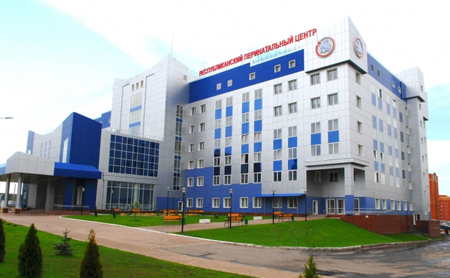 Основные целевые показатели программы:02Государственная программаРеспублики Мордовия "Развитие образования в Республике Мордовия" на 2014-2025 годы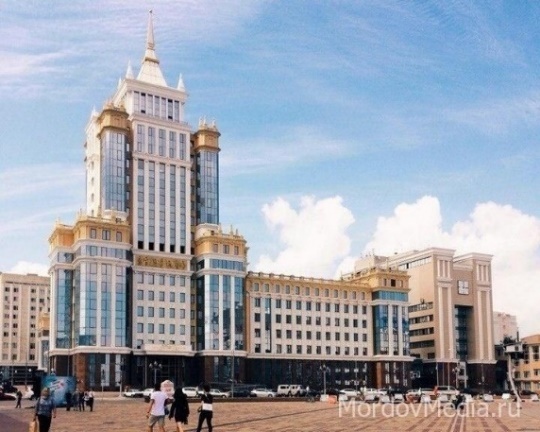 Цель программы: обеспечение высокого качества образования Республики Мордовия в соответствии с меняющимися запросами населения и перспективными задачами развития российского общества и экономикиОсновные целевые показатели программы:03Государственная программаРеспублики Мордовия "Социальная поддержка граждан" на 2014-2020 годы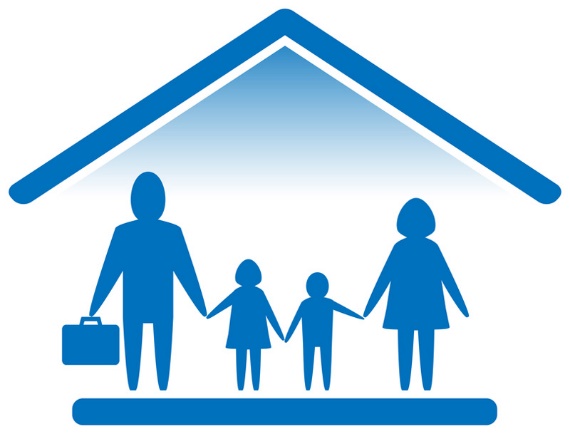 Цель программы: Формирование организационных, социально-экономических условий для роста благосостояния граждан - получателей мер социальной поддержки; повышение социальной защищенности и доступности качественных услуг в сфере социальной защиты населения, обеспечивающих социальные гарантии государства гражданам в Республике МордовияОсновные целевые показатели программы:04Государственная программаРеспублики Мордовия "Развитие жилищного строительства и сферы жилищно-коммунального хозяйства" на 2014-2020 годыЦель программы: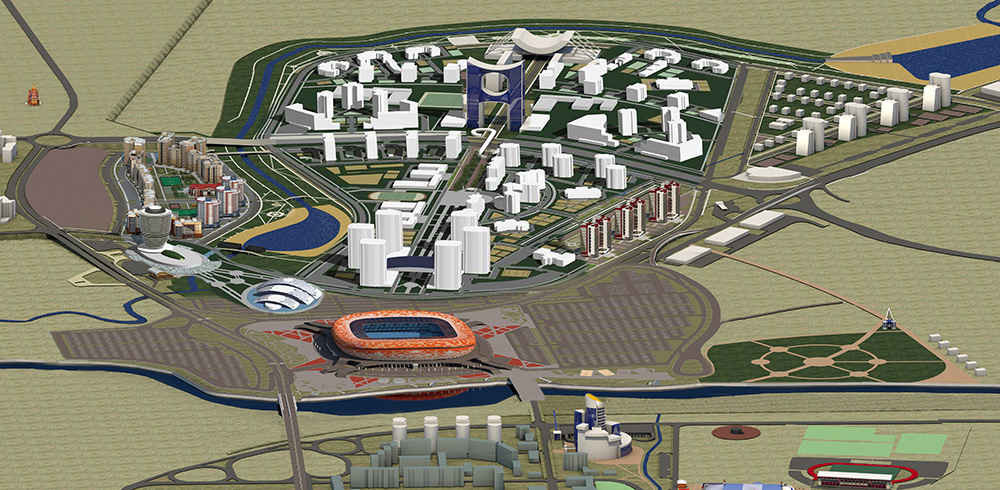 повышение доступности жилья и качества жилищного обеспечения населения; комплексное решение проблемы по обеспечению жилыми помещениями детей-сирот и детей, оставшихся без попечения родителей, лиц из числа детей-сирот и детей, оставшихся без попечения родителей; повышение качества и надежности предоставления жилищно-коммунальных услуг населению; финансовое и организационное обеспечение переселения граждан из аварийных многоквартирных домов; улучшение технического состояния многоквартирных домов, расположенных на территории Республики Мордовия, за исключением домов, признанных аварийными и подлежащими сносу; повышение качества и комфорта городской среды на территории Республики Мордовия путем реализации комплекса первоочередных мероприятий по благоустройству территорийОсновные целевые показатели программы:05Государственная программаРеспублики Мордовия "Развитие культуры и туризма" на 2014-2020 годыЦель программы: создание благоприятных условий для духовно-нравственных и культурно-ценностных ориентиров населения Республики Мордовия, обеспечение гармоничного развития личности посредством развития сферы культуры, укрепление материально-технической базы учреждений культуры и искусства Республики Мордовия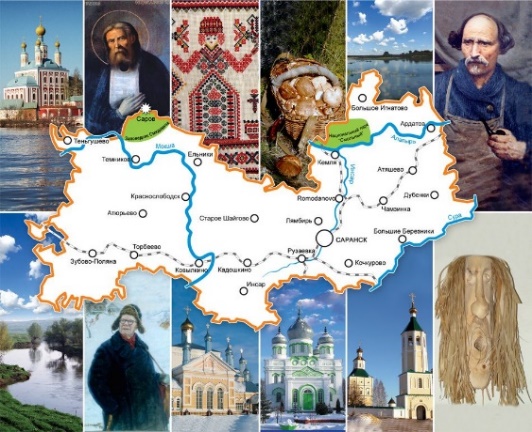 Основные целевые показатели программы:06Государственная программаРеспублики Мордовия "Развитие физической культуры и спорта" на 2014-2020 годыЦель программы: создание условий, обеспечивающих возможность гражданам систематически заниматься физической культурой и спортом, повышение конкурентоспособности спортсменов Республики Мордовия на международной спортивной арене, подготовка спортсменов Республики Мордовия к Олимпийским играм и проведение чемпионата мира по футболу ФИФА 2018 года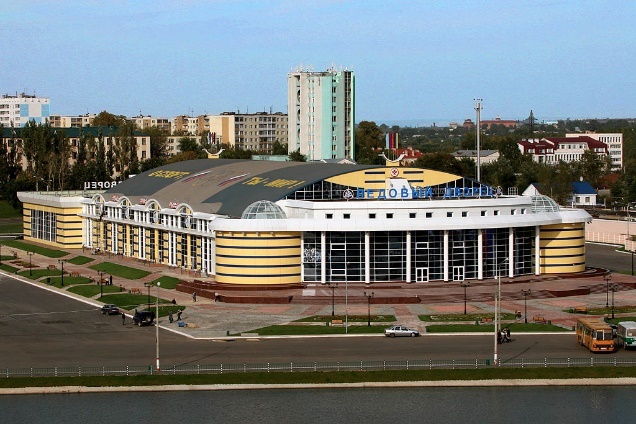 Основные целевые показатели программы:07Государственная программа"Развитие рынка труда и улучшение условий труда в Республике Мордовия"на 2014-2020 годыЦель программы: создание условий для эффективной занятости населения, обеспечение стабильности на рынке труда; обеспечение защиты конституционных прав работников на здоровые и безопасные условия труда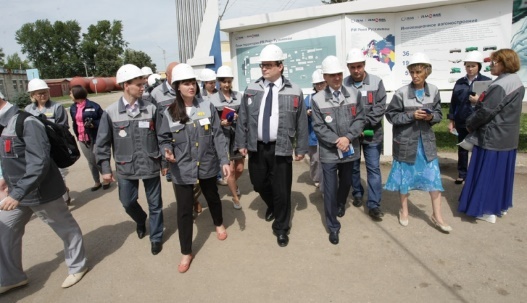 Основные целевые показатели программы:08Государственная программаРеспублики Мордовия " Повышение безопасности жизнедеятельности населения и территорий Республики Мордовия до 2020 года"Цель программы: осуществление комплекса мер на территории Республики Мордовия по реализации государственной политики в области защиты населения и территорий от чрезвычайных ситуаций природного и техногенного характера, гражданской обороны, пожарной безопасности, обеспечения безопасности населения на водных объектах; минимизация ущерба, наносимого населению, экономике и природной среде от чрезвычайных ситуаций природного и техногенного характера, пожаров и происшествий на водных объектах, а также от ведения и вследствие ведения военных действий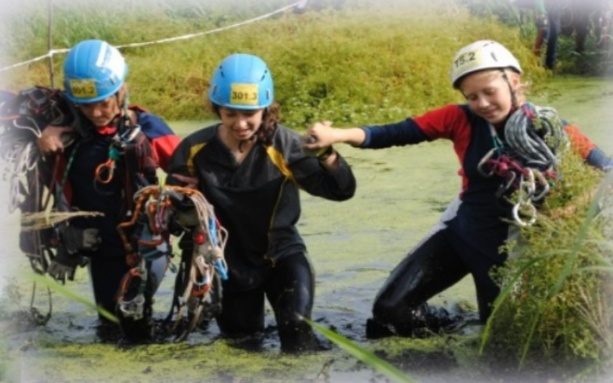 Основные целевые показатели программы:09Государственная программаРеспублики Мордовия развития сельского хозяйства и регулирования рынков сельскохозяйственной продукции, сырья и продовольствия на 2013-2020 годыЦель программы: обеспечение продовольственной безопасности Республики Мордовия с учетом экономической и территориальной доступности продукции агропромышленного комплекса; увеличение показателя произведенной добавленной стоимости, создаваемой в сельском хозяйстве; обеспечение роста экспорта продукции агропромышленного комплекса; увеличение физического объема инвестиций в основной капитал сельского хозяйства; увеличение объема располагаемых ресурсов домашних хозяйств (в среднем на 1 члена домашнего хозяйства в месяц) в сельской местности; повышение конкурентоспособности сельскохозяйственной продукции, производимой республиканскими сельхозтоваропроизводителями, на внутреннем и внешнем рынках; повышение эффективности использования в сельском хозяйстве земельных и других ресурсов, экологизация производства; обеспечение эпизоотического благополучия; обеспечение устойчивого развития сельских территорий, занятости сельского населения; создание и совершенствование системы подготовки, переподготовки, повышения квалификации и поддержки кадрового потенциала в агропромышленном комплексе Республики Мордовия, способствующей решению стратегических задач социально-экономического и демографического развития республики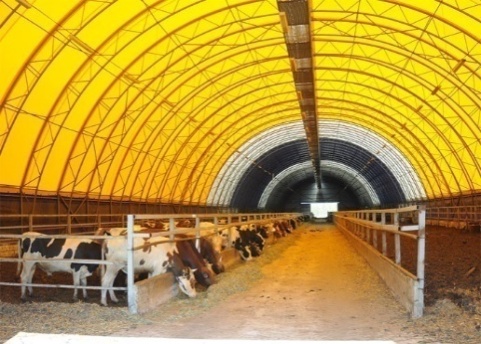 Основные целевые показатели программы:10Государственная программа "Экономическое развитие Республики Мордовия до 2020 года"Цель программы: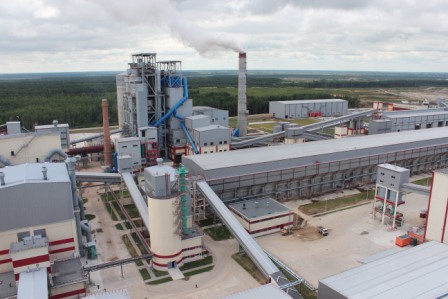 рост жизненного уровня населения через ускорение инвестиционного развития республики, повышающего ее инвестиционную и инновационную привлекательность в конкурентной среде российских регионов; совершенствование предоставления государственных и муниципальных услуг, исполнения государственных и муниципальных функций; улучшение предпринимательского климата и конкурентной среды; равноправная интеграция Республики Мордовия в мировое экономическое пространство и в систему межрегиональных экономических отношений для эффективного и рационального использования в интересах республики преимуществ международного разделения труда, построения современной инфраструктуры, обеспечивающей высокоэффективную кооперацию в области внешнеэкономических связейОсновные целевые показатели программы:11Государственная программа научно-инновационного развития Республики Мордовия на 2013-2020 годыЦель программы: создание эффективной региональной научно-инновационной системы, направленной на повышение конкурентоспособности экономики и обеспечение устойчивого социально-экономического развития РМ, на основе формирования развитой республиканской инновационной инфраструктуры, сбалансированного и эффективного использования ресурсов, научно-технического и образовательного потенциалов республики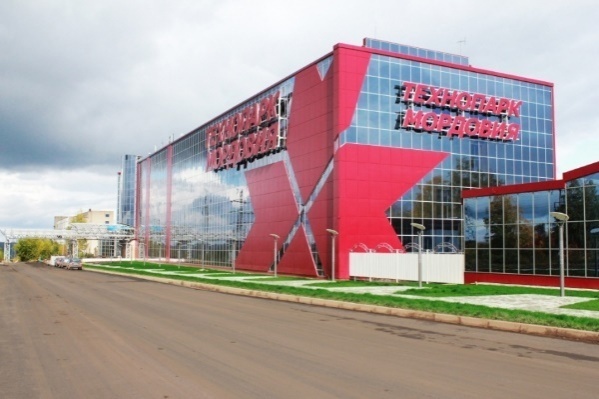 Основные целевые показатели программы:13 Государственная программа Республики Мордовия "Развитие автомобильных дорог"Цель программы: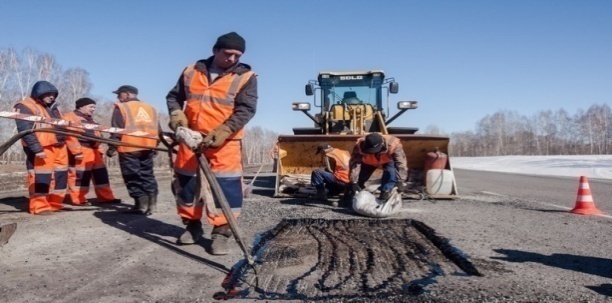 совершенствование и развитие сети автомобильных дорог, повышение их транспортно-эксплуатационных характеристик, обеспечение экономического роста и спроса на автотранспортные перевозки, увеличение эффективности использования природно-ресурсного потенциала и повышение уровня жизни населения, сокращение смертности от дорожно-транспортных происшествий на территории Республики МордовияОсновные целевые индикаторы программы:14Государственная программаРеспублики Мордовия "Охрана окружающей среды и повышение экологической безопасности на 2014-2021 годы"Цель программы: увеличение количества проводимых экологических мероприятий, направленных на укрепление и развитие образовательных и воспитательных функций в образовательных учреждениях, расширение состава субъектов экологического воспитания, координация их усилий, развитие взаимодействия семьи и образовательных учреждений на территории Республики Мордовия; предотвращение негативного воздействия техногенных факторов на население, окружающую природную среду и обеспечение экологической безопасности республики; сбалансированное развитие природных комплексов Республики Мордовия, сохранение их биоразнообразия; предотвращение биологического загрязнения окружающей среды; сохранение и воспроизводство охотничьих животных; определение стратегических направлений политики Республики Мордовия на ближайшую перспективу по стабилизации экологической обстановки предотвращение вредного воздействия твердых коммунальных отходов (далее - ТКО) на здоровье человека и окружающую среду; вовлечение максимального количества ТКО в хозяйственный оборот в качестве дополнительных источников сырья, материалов, иных изделий или продуктов; предотвращение загрязнения окружающей среды отходами производства и потребления, в том числе ТКО; определение стратегических направлений политики Республики Мордовия на ближайшую перспективу по стабилизации экологической обстановки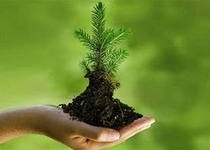 Основные целевые показатели программы:15Государственная программаРеспублики Мордовия "Развитие водохозяйственного комплекса Республики Мордовия" на 2014-2020 годыЦель программы: обеспечение защищенности населения и объектов экономики от негативного воздействия вод;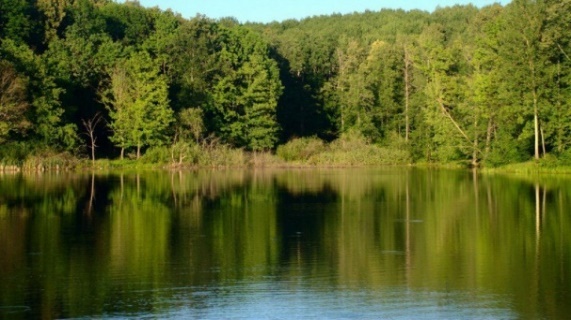 сохранение и восстановление водных объектов до состояния, обеспечивающего экологически благоприятные условия жизни населенияОсновные целевые показатели программы:16Государственная программа "Развитие лесного хозяйства и лесоперерабатывающего комплекса Республики Мордовия"на 2014-2020 годыЦель программы: повышение эффективности использования, охраны, защиты и воспроизводства лесов, обеспечение стабильного удовлетворения общественных потребностей в ресурсах и полезных свойствах леса при гарантированном сохранении ресурсно-экологического потенциала лесов;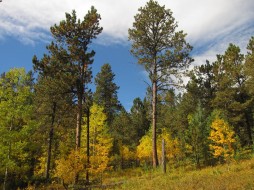 удовлетворение потребностей внутреннего рынка в высококачественной и конкурентоспособной продукции отечественного производства и снижение доли импортируемой продукцииОсновные целевые показатели программы:17Государственная программа повышения эффективности управления государственными финансами в Республике Мордовияна 2014-2022 годыЦель программы: обеспечение долгосрочной сбалансированности и финансовой устойчивости бюджетной системы Республики Мордовия, повышение эффективности и качества управления государственными финансами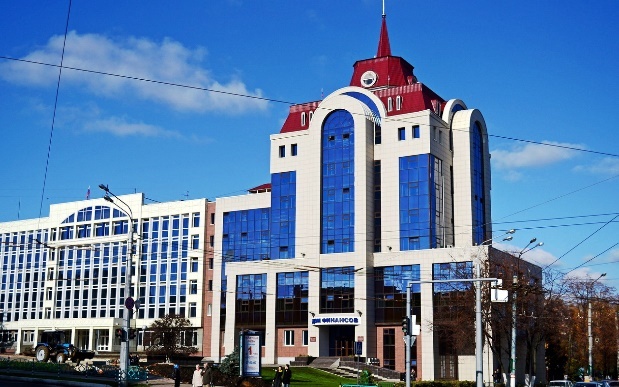 Основные целевые показатели программы:18Государственная программаРеспублики Мордовия "Формирование информационного общества в Республике Мордовия в период до 2020 года"Цель программы: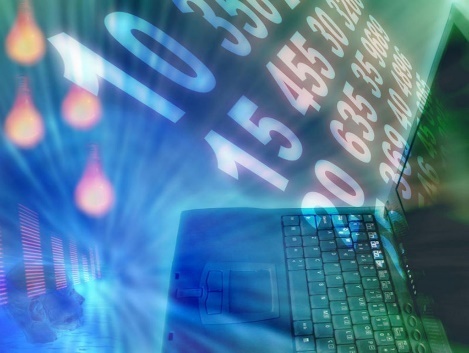 повышение качества жизни граждан за счет эффективного применения информационных и телекоммуникационных технологий в деятельности предприятий и исполнительных органов государственной власти Республики МордовияОсновные целевые показатели программы:19Государственная программаРеспублики Мордовия "Юстиция и профилактика правонарушений на 2014-2019 годы"Цель программы: создание условий для: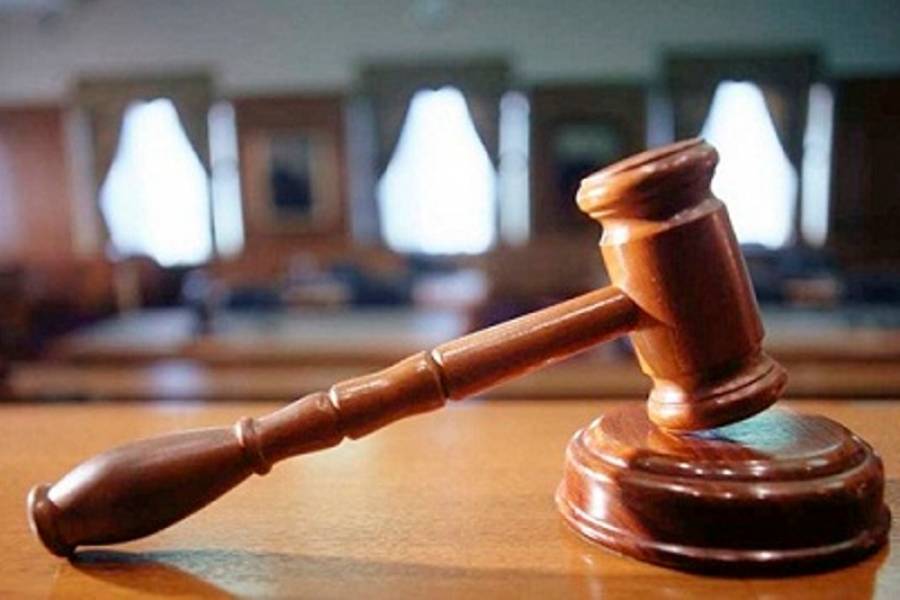 повышения качества правосудия, осуществляемого мировыми судьями РМ, уровня судебной защиты прав и законных интересов граждан и организаций;повышения эффективности системы профилактики правонарушений, алкоголизма, наркомании и токсикомании в РМ;снижения уровня преступности, охраны конституционных прав и свобод граждан, обеспечения экономической безопасности;обеспечения управления реализацией Государственной программы и повышения его эффективностиОсновные целевые показатели программы:20Государственная программаРеспублики Мордовия "Противодействие злоупотреблению наркотиками и их незаконному обороту" на 2014-2020 годыЦель программы: 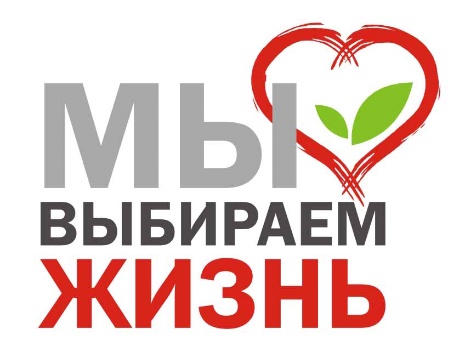 создание условий для приостановления роста злоупотребления наркотиками и их незаконного оборота, поэтапного сокращения распространения наркомании и связанных с ней преступности и правонарушений до уровня минимальной опасности для обществаОсновные целевые показатели программы:21Государственная программаРеспублики Мордовия "Доступная среда"на 2014-2020 годыЦель программы: повышение уровня доступности приоритетных объектов и услуг в приоритетных сферах жизнедеятельности инвалидов и других маломобильных групп населения (людей, испытывающих затруднения при самостоятельном передвижении, получении услуг, необходимой информации) в Республике Мордовия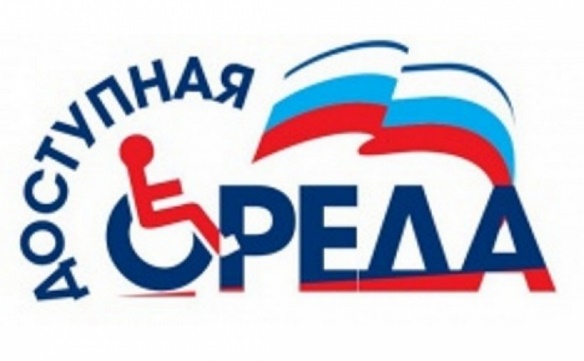 Основные целевые показатели программы:22Государственная программа устойчивого развития сельских территорий Республики Мордовия на 2014-2017 годыи на период до 2020 годаЦель программы: создание комфортных условий жизнедеятельности в сельской местности; активизация участия граждан, проживающих в сельской местности, в решении вопросов местного значения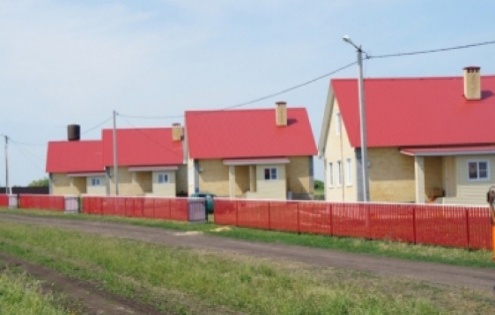 Основные целевые показатели программы:* Показатели по 2018-2020 гг. не указаны в связи с изданием Постановления Правительства РМ от 15 января 2018 г. N 11 «О внесении изменений в Постановление Правительства РМ от 19 ноября 2012г. № 404 и признании утратившими силу отдельных постановлений Правительства РМ»23Государственная программаРеспублики Мордовия "Противодействие коррупции в Республике Мордовия"на 2014-2019 годыЦель программы: снижение уровня коррупции во всех сферах деятельности государственных и общественных институтов в Республике Мордовия, устранение причины ее возникновения путем повышения эффективности координации антикоррупционной деятельности государственных органов, органов местного самоуправления и институтов гражданского общества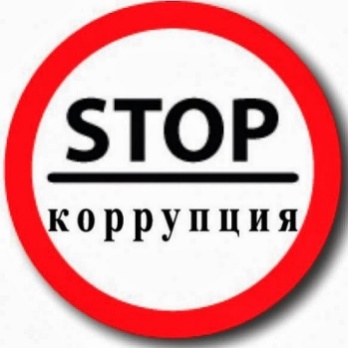 Основные целевые показатели программы:24Государственная программа "Гармонизация межнациональных и межконфессиональных отношений в Республике Мордовия" на 2014-2020 годыЦель программы: упрочение гражданской солидарности и общероссийского гражданского самосознания в условиях формирования российской идентичности - осознания принадлежности к многонациональному народу РФ (российской нации) у ее граждан, проживающих на территории РМ; гармонизация межэтнических и межконфессиональных отношений в формате единения региональной полиэтнической общности - народа РМ - на основе сохранения и развития этнокультурного и языкового многообразия народов, населяющих РМ; обеспечение равенства прав и свобод человека и гражданина независимо от расы, национальности, языка, отношения к религии и других обстоятельств; успешная социокультурная адаптация и интеграция внутренних и внешних мигрантов в региональное многонациональное сообщество, противодействие распространению идей экстремизма и ксенофобии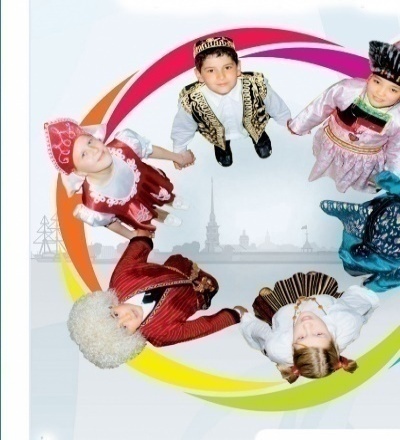 Основные целевые показатели программы:25Государственная программа"Оказание содействия добровольному переселению в Республику Мордовия соотечественников, проживающих за рубежом, на 2015-2020 годы"Цель программы: организация процесса добровольного переселения соотечественников, проживающих за рубежом, на постоянное место жительства в Республику Мордовия; содействие социально-экономическому развитию и решению демографических проблем Республики Мордовия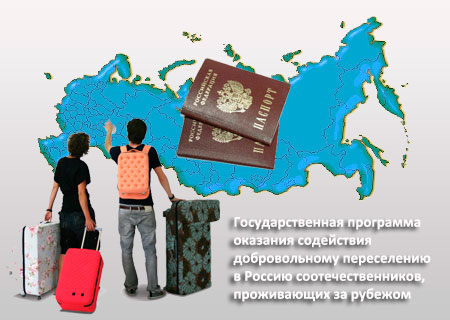 Основные целевые показатели программы:26Государственная программа"Развитие рынка газомоторного топлива в Республике Мордовия на 2015-2024 годы"Цель программы: обеспечение устойчивого снижения уровня негативного воздействия автомобильного транспорта на окружающую среду и здоровье населения, и достижение наибольшей экономической эффективности перевозок автотранспортными средствами, обновление парка транспортных средств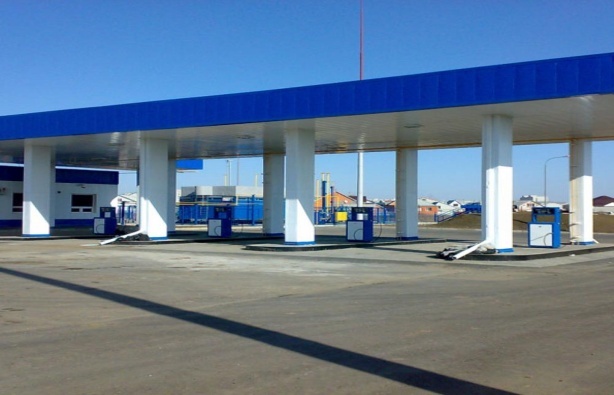 Основные целевые показатели программы:28Государственная программа "Формирование современной городской среды на территории Республики Мордовия"на 2018-2022 годы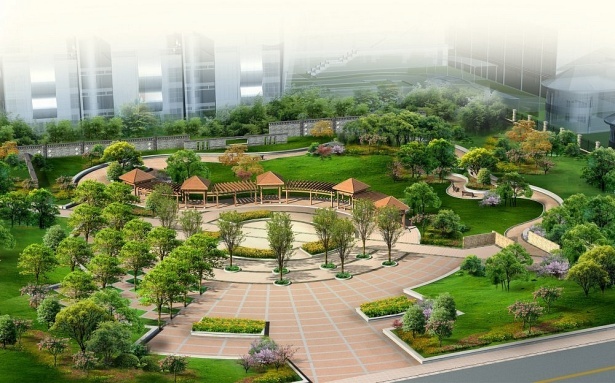 Цель программы: повышение качества и комфорта городской среды на территории Республики МордовияОсновные целевые показатели программы:Структура расходов республиканского бюджета по видам расходов(млн. рублей)Виды расходов являются последним детализирующим элементом кода бюджетной классификации расходов и имеют следующие коды:100 – Расходы на выплаты персоналу в целях обеспечения выполнения функций государственными (муниципальными) органами, казенными учреждениями, органами управления государственными внебюджетными фондами200 – Закупка товаров, работ и услуг для обеспечения государственных (муниципальных) нужд300 – Социальное обеспечение и иные выплаты населению400 – Капитальные вложения в объекты государственной (муниципальной) собственности500 – Межбюджетные трансферты600 – Предоставление субсидий бюджетным, автономным учреждениям и иным некоммерческим организациям700 – Обслуживание государственного (муниципального) долга800 – Иные бюджетные ассигнования5. Взаимодействие с общественностьюОглавление разделаГрантовая поддержка местных инициатив граждан, проживающих в сельской местностиПубличные слушанияЕжегодный конкурс по открытым государственным финансовым данным BudgetAppsГосударственные информационные ресурсыКонтактные данныеГрантовая поддержка местных инициатив граждан, проживающих в сельской местностиПубличные слушания3. Ежегодный конкурс по открытым государственным финансовым данным BudgetApps«BudgetApps» — это конкурс мобильных и веб приложений, инфографики и публикаций, подготовленных на основе открытых финансовых данных Минфина России и подведомственных ему служб, а также открытых финансовых данных регионального и муниципального уровня.Целями конкурса является:популяризация открытых финансовых данных;вовлечение общества в деятельность по раскрытию и использованию финансовой информации;повышение востребованности публикуемых наборов открытых данных.Для участия в конкурсе приглашаются: IT – компании и фрилансеры, разработчики, журналисты, аналитики, научные сотрудники, студенты и просто граждане, имеющие активную жизненную позицию и желание участвовать в жизни страны. Мы считаем, что идеи по работе с открытыми финансовыми данными могут быть использованы для развития рынка мобильных приложений, научных исследований и повышения финансовой грамотности населения.В рамках конкурса будут проводиться семинары, лекции и хакатоны, на которых участники смогут обсудить свои идеи и посоветоваться с экспертами в области открытых данных и государственных финансов. Вся актуальная информация будет появляться на сайте конкурса www.budgetapps.ru. Государственные информационные ресурсыКонтактные данныеТелефон: 8 (8342) 29-53-00 (приемная)Факс: 8 (8342) 29-53-85E-mail: minfin@moris.ruАдрес: 430005, г. Саранск, ул. Коммунистическая, д. 33/1Показатель2016 год (факт)2017 год(оценка)2018 год2019 год2020 годВаловой региональный продуктВаловой региональный продуктВаловой региональный продуктВаловой региональный продуктВаловой региональный продуктВаловой региональный продуктвсего, млрд. рублей208,4229,7252,0274,1297,2на душу населения, тыс. рублей258,0287,6316,2343,6371,8Численность населения среднегодоваяЧисленность населения среднегодоваяЧисленность населения среднегодоваяЧисленность населения среднегодоваяЧисленность населения среднегодоваяЧисленность населения среднегодоваятыс. человек808,0798,7796,9797,5799,4Индекс потребительских цен, в среднем за годИндекс потребительских цен, в среднем за годИндекс потребительских цен, в среднем за годИндекс потребительских цен, в среднем за годИндекс потребительских цен, в среднем за годИндекс потребительских цен, в среднем за годв % к предыдущему году105,3103,5104,0104,0104,0Доля безработных в общей численности экономически активного населения (уровень зарегистрированной безработицы)Доля безработных в общей численности экономически активного населения (уровень зарегистрированной безработицы)Доля безработных в общей численности экономически активного населения (уровень зарегистрированной безработицы)Доля безработных в общей численности экономически активного населения (уровень зарегистрированной безработицы)Доля безработных в общей численности экономически активного населения (уровень зарегистрированной безработицы)Доля безработных в общей численности экономически активного населения (уровень зарегистрированной безработицы)в %, на конец года0,90,860,90,90,9Номинальная начисленная среднемесячная заработная плата одного работникаНоминальная начисленная среднемесячная заработная плата одного работникаНоминальная начисленная среднемесячная заработная плата одного работникаНоминальная начисленная среднемесячная заработная плата одного работникаНоминальная начисленная среднемесячная заработная плата одного работникаНоминальная начисленная среднемесячная заработная плата одного работникавсего, рублей23 228,725087,027 069,029 235,031574,0в % к предыдущему году105,4108,0108,9108,0108,0Величина прожиточного минимумаВеличина прожиточного минимумаВеличина прожиточного минимумаВеличина прожиточного минимумаВеличина прожиточного минимумаВеличина прожиточного минимумарублей7 884,08200,08 528,08 869,09223,0Денежные доходы на душу населенияДенежные доходы на душу населенияДенежные доходы на душу населенияДенежные доходы на душу населенияДенежные доходы на душу населенияДенежные доходы на душу населениярублей17 773,618 982,120 273,421 651,223124,0Объем работ, выполненных по виду деятельности "Строительство" с учетом подготовки к Чемпионату мира по футболу 2018 г.Объем работ, выполненных по виду деятельности "Строительство" с учетом подготовки к Чемпионату мира по футболу 2018 г.Объем работ, выполненных по виду деятельности "Строительство" с учетом подготовки к Чемпионату мира по футболу 2018 г.Объем работ, выполненных по виду деятельности "Строительство" с учетом подготовки к Чемпионату мира по футболу 2018 г.Объем работ, выполненных по виду деятельности "Строительство" с учетом подготовки к Чемпионату мира по футболу 2018 г.Объем работ, выполненных по виду деятельности "Строительство" с учетом подготовки к Чемпионату мира по футболу 2018 г.всего, млрд. рублей26,830,133,436,840,0в расчете на 1 жителя, тыс. рублей33,237,641,946,250,12018 г.Бюджет 2017-2019 гг.Бюджет 2018-2020 гг.Бюджет 2019-2021 гг.Январь-мартСоставление отчета об исполнении бюджетаИсполнение бюджета,составление отчетов об исполнении бюджетаза 1 квартал,полугодиеи 9 месяцев текущего года Определение основных подходов к формированию бюджетаАпрельВнешняя проверка отчета в Счетной палате РМ, получение заключения Счетной палаты РМИсполнение бюджета,составление отчетов об исполнении бюджетаза 1 квартал,полугодиеи 9 месяцев текущего года Разработка / корректировка методики и нормативов планирования бюджетных ассигнованийМайВнесение Главой РМ отчета на рассмотрение в Государственное собрание РМИсполнение бюджета,составление отчетов об исполнении бюджетаза 1 квартал,полугодиеи 9 месяцев текущего года Разработка / корректировка методики и нормативов планирования бюджетных ассигнованийИюньРассмотрение годового отчета Государственным Собранием РМ. Утверждение закона об исполнении республиканского бюджетаИсполнение бюджета,составление отчетов об исполнении бюджетаза 1 квартал,полугодиеи 9 месяцев текущего года Работа министерств по подготовке и обоснованию бюджетных ассигнованийИюльИсполнение бюджета,составление отчетов об исполнении бюджетаза 1 квартал,полугодиеи 9 месяцев текущего года Работа министерств по подготовке и обоснованию бюджетных ассигнованийАвгустИсполнение бюджета,составление отчетов об исполнении бюджетаза 1 квартал,полугодиеи 9 месяцев текущего года Основные направления бюджетной политики РМ. Прогноз социально-экономического развития РМСентябрьИсполнение бюджета,составление отчетов об исполнении бюджетаза 1 квартал,полугодиеи 9 месяцев текущего года Основные направления бюджетной политики РМ. Прогноз социально-экономического развития РМОктябрьИсполнение бюджета,составление отчетов об исполнении бюджетаза 1 квартал,полугодиеи 9 месяцев текущего года Внесение Главой РМ проекта закона о республиканском бюджете РМ в Государственное Собрание РМНоябрьИсполнение бюджета,составление отчетов об исполнении бюджетаза 1 квартал,полугодиеи 9 месяцев текущего года Рассмотрение Государственным Собранием РМ проекта закона о республиканском бюджете РМ. Проведение публичных слушаний по проекту закона о республиканском бюджетеДекабрьИсполнение бюджета,составление отчетов об исполнении бюджетаза 1 квартал,полугодиеи 9 месяцев текущего года Рассмотрение Государственным Собранием РМ проекта закона о республиканском бюджете РМ. Проведение публичных слушаний по проекту закона о республиканском бюджетеДекабрьИсполнение бюджета,составление отчетов об исполнении бюджетаза 1 квартал,полугодиеи 9 месяцев текущего года Подписание Главой РМ закона о республиканском бюджете РМПоказатель2016 год2017год2018 год2019 год2020 годДефицитДефицитДефицитДефицитДефицитДефицитмлн. рублей3 2922 3362 418-83,0-465,0% от налоговых и неналоговых доходов бюджета (с корректировкой до 1.01.2017 г. в соответствии с положениями ст. 92.1 Бюджетного кодекса РФ и положениями Федерального закона от 09.04.2009 г. №58-ФЗ)14,46,910,0-0,3-1,7Предельный объем дефицита, % (в соответствии со ст. 92.1 Бюджетного кодекса РФ и положениями Федерального закона от 09.04.2009 г. №58-ФЗ)1515151515Источники финансирования дефицита, млн. рублей*Источники финансирования дефицита, млн. рублей*Источники финансирования дефицита, млн. рублей*Источники финансирования дефицита, млн. рублей*Источники финансирования дефицита, млн. рублей*Источники финансирования дефицита, млн. рублей*Банковские кредиты-4 2283 558-9 613--Облигации4 400-1 500-8 300--Бюджетные кредиты3 7177 555-2 167-2 420-2 156Иные источники-628822 4982 3381 691Изменение остатков средств32135---Межбюджетный трансфертХарактеристикаСубвенции- предоставляются на определенные целиСубсидии- предоставляются на определенные целина условиях софинансирования(долевого финансирования) расходовДотации- предоставляются без целевого назначения (в качестве финансовой помощи)Иные межбюджетные трансферты- предоставляются в случаях и в порядке, предусмотренных бюджетным законодательствомГодМесто реализацииСроки реализацииОбъем финансирования, млн. рублейОбъем финансирования, млн. рублейОбъем финансирования, млн. рублейОжидаемые результаты от реализации проектаГодМесто реализацииСроки реализацииВсегов том числе за счет средствв том числе за счет средствОжидаемые результаты от реализации проектаГодМесто реализацииСроки реализацииВсегореспубликанского бюджетафедерального бюджетаОжидаемые результаты от реализации проектаСтроительство пассажирского терминала аэропортового комплекса г. СаранскаСтроительство пассажирского терминала аэропортового комплекса г. СаранскаСтроительство пассажирского терминала аэропортового комплекса г. СаранскаСтроительство пассажирского терминала аэропортового комплекса г. СаранскаСтроительство пассажирского терминала аэропортового комплекса г. СаранскаСтроительство пассажирского терминала аэропортового комплекса г. СаранскаСтроительство пассажирского терминала аэропортового комплекса г. Саранска2016г. Саранск2016-201841,741,7Обслуживание внутренних рейсов с общей пропускной способностью 300 пассажиров в час2017г. Саранск2016-2018999,7299,7700,0Обслуживание внутренних рейсов с общей пропускной способностью 300 пассажиров в час2018г. Саранск2016-2018218,6218,6Обслуживание внутренних рейсов с общей пропускной способностью 300 пассажиров в час2019г. Саранск2016-2018Обслуживание внутренних рейсов с общей пропускной способностью 300 пассажиров в час2020г. Саранск2016-2018Обслуживание внутренних рейсов с общей пропускной способностью 300 пассажиров в часГодМесто реализацииСроки реализацииОбъем финансирования, млн. рублейОбъем финансирования, млн. рублейОбъем финансирования, млн. рублейОжидаемые результаты от реализации проектаГодМесто реализацииСроки реализацииВсегов том числе за счет средствв том числе за счет средствОжидаемые результаты от реализации проектаГодМесто реализацииСроки реализацииВсегореспубликанского бюджетафедерального бюджетаОжидаемые результаты от реализации проектаПоликлиника на 500 посещений в смену во 2 микрорайоне жилого района "Юбилейный" в г. СаранскеПоликлиника на 500 посещений в смену во 2 микрорайоне жилого района "Юбилейный" в г. СаранскеПоликлиника на 500 посещений в смену во 2 микрорайоне жилого района "Юбилейный" в г. СаранскеПоликлиника на 500 посещений в смену во 2 микрорайоне жилого района "Юбилейный" в г. СаранскеПоликлиника на 500 посещений в смену во 2 микрорайоне жилого района "Юбилейный" в г. СаранскеПоликлиника на 500 посещений в смену во 2 микрорайоне жилого района "Юбилейный" в г. СаранскеПоликлиника на 500 посещений в смену во 2 микрорайоне жилого района "Юбилейный" в г. Саранске2016г. Саранск2017-2020Продолжение строительства объекта. Обеспечение доступной и качественной медицинской помощи населению2017г. Саранск2017-2020207,964,3143,6Продолжение строительства объекта. Обеспечение доступной и качественной медицинской помощи населению2018г. Саранск2017-202095,319,176,2Продолжение строительства объекта. Обеспечение доступной и качественной медицинской помощи населению2019г. Саранск2017-2020Продолжение строительства объекта. Обеспечение доступной и качественной медицинской помощи населению2020г. Саранск2017-2020Продолжение строительства объекта. Обеспечение доступной и качественной медицинской помощи населениюГодМесто реализацииСроки реализацииОбъем финансирования, млн. рублейОбъем финансирования, млн. рублейОбъем финансирования, млн. рублейОжидаемые результаты от реализации проектаГодМесто реализацииСроки реализацииВсегов том числе за счет средствв том числе за счет средствОжидаемые результаты от реализации проектаГодМесто реализацииСроки реализацииВсегореспубликанского бюджетафедерального бюджетаОжидаемые результаты от реализации проектаДетская поликлиника на 500 посещений в смену по ул. Волгоградская в г. СаранскеДетская поликлиника на 500 посещений в смену по ул. Волгоградская в г. СаранскеДетская поликлиника на 500 посещений в смену по ул. Волгоградская в г. СаранскеДетская поликлиника на 500 посещений в смену по ул. Волгоградская в г. СаранскеДетская поликлиника на 500 посещений в смену по ул. Волгоградская в г. СаранскеДетская поликлиника на 500 посещений в смену по ул. Волгоградская в г. СаранскеДетская поликлиника на 500 посещений в смену по ул. Волгоградская в г. Саранске2016г. Саранск2016-2020Завершение строительства и ввод в эксплуатацию объекта. Снижение общей заболеваемости детей2017г. Саранск2016-202018,418,4Завершение строительства и ввод в эксплуатацию объекта. Снижение общей заболеваемости детей2018г. Саранск2016-202049,949,9Завершение строительства и ввод в эксплуатацию объекта. Снижение общей заболеваемости детей2019г. Саранск2016-2020198,8198,8Завершение строительства и ввод в эксплуатацию объекта. Снижение общей заболеваемости детей2020г. Саранск2016-2020172,0172,0Завершение строительства и ввод в эксплуатацию объекта. Снижение общей заболеваемости детейПоказательЕдиница измерения20162017201820192020Расходы республиканского бюджета Республики Мордовиямлн. руб.40 23846 90235 30529 53230 008в том числе в рамках государственных программ Республики Мордовиямлн. руб.37 60743 59033 92328 33428 590Доля государственных программ в общих расходах%93,592,996,195,995,3№Категории налогоплательщиков, которым предоставлена налоговая преференцияСумма налоговых преференций, млн. рублейСумма налоговых преференций, млн. рублейСумма налоговых преференций, млн. рублейСумма налоговых преференций, млн. рублейСумма налоговых преференций, млн. рублейСумма налоговых преференций, млн. рублей№Категории налогоплательщиков, которым предоставлена налоговая преференция2016 год2016 годОценка 2017 годОценка 2018 годОценка 2019 годОценка 2020 годНалог на прибыль организаций (Закон РМ от 25.11.2004 N 77-З "О снижении ставок по налогу на прибыль организаций")Налог на прибыль организаций (Закон РМ от 25.11.2004 N 77-З "О снижении ставок по налогу на прибыль организаций")Налог на прибыль организаций (Закон РМ от 25.11.2004 N 77-З "О снижении ставок по налогу на прибыль организаций")Налог на прибыль организаций (Закон РМ от 25.11.2004 N 77-З "О снижении ставок по налогу на прибыль организаций")Налог на прибыль организаций (Закон РМ от 25.11.2004 N 77-З "О снижении ставок по налогу на прибыль организаций")Налог на прибыль организаций (Закон РМ от 25.11.2004 N 77-З "О снижении ставок по налогу на прибыль организаций")Налог на прибыль организаций (Закон РМ от 25.11.2004 N 77-З "О снижении ставок по налогу на прибыль организаций")Налог на прибыль организаций (Закон РМ от 25.11.2004 N 77-З "О снижении ставок по налогу на прибыль организаций")1.1реализующими в соответствии с Законом Республики Мордовия от 20 февраля 2006 года N 6-З "О государственной поддержке инвестиционной деятельности в Республике Мордовия" приоритетные инвестиционные проекты Республики Мордовия на период окупаемости приоритетного инвестиционного проекта, но не более чем на 10 лет с даты включения указанного инвестиционного проекта в Перечень приоритетных инвестиционных проектов Республики Мордовия (далее - Перечень). Право на применение сниженной налоговой ставки предоставляется начиная с налогового периода, в котором организация включена в Перечень, и утрачивается начиная с налогового периода, в котором организация исключена из Перечняреализующими в соответствии с Законом Республики Мордовия от 20 февраля 2006 года N 6-З "О государственной поддержке инвестиционной деятельности в Республике Мордовия" приоритетные инвестиционные проекты Республики Мордовия на период окупаемости приоритетного инвестиционного проекта, но не более чем на 10 лет с даты включения указанного инвестиционного проекта в Перечень приоритетных инвестиционных проектов Республики Мордовия (далее - Перечень). Право на применение сниженной налоговой ставки предоставляется начиная с налогового периода, в котором организация включена в Перечень, и утрачивается начиная с налогового периода, в котором организация исключена из Перечня15,116,016,016,016,01.2осуществляющими экспортные операции, при условии, что доходы от реализации продукции на экспорт составляют не менее 15 процентов в общем объеме доходов от реализацииосуществляющими экспортные операции, при условии, что доходы от реализации продукции на экспорт составляют не менее 15 процентов в общем объеме доходов от реализации23,822,422,422,422,41.3являющимися резидентами Технопарка в сфере высоких технологий Республики Мордовия и осуществляющими производство продукции, при условии, что доля доходов от реализации инновационной продукции в общем объеме доходов от реализации составляет не менее 50 процентов. В целях настоящего Закона под резидентами Технопарка в сфере высоких технологий Республики Мордовия понимаются хозяйственные общества, заключившие договор аренды недвижимого имущества с Автономным учреждением "Технопарк-Мордовия" с целью разработки и (или) производства инновационной продукции на данных арендуемых площадях. Право на применение сниженной налоговой ставки предоставляется организации на 5 лет, начиная с налогового периода, в котором организация заключила договор аренды недвижимого имущества с Автономным учреждением "Технопарк-Мордовия", и утрачивается начиная с налогового периода, в котором истек срок пользования льготой. Указанное право предоставляется однократно. Если в течение указанных 5 лет организация перестала отвечать условиям, установленным настоящим подпунктом и частью второй пункта 2 настоящей статьи, сниженная налоговая ставка не применяется. Возобновление применения сниженной налоговой ставки возможно до истечения указанных 5 летявляющимися резидентами Технопарка в сфере высоких технологий Республики Мордовия и осуществляющими производство продукции, при условии, что доля доходов от реализации инновационной продукции в общем объеме доходов от реализации составляет не менее 50 процентов. В целях настоящего Закона под резидентами Технопарка в сфере высоких технологий Республики Мордовия понимаются хозяйственные общества, заключившие договор аренды недвижимого имущества с Автономным учреждением "Технопарк-Мордовия" с целью разработки и (или) производства инновационной продукции на данных арендуемых площадях. Право на применение сниженной налоговой ставки предоставляется организации на 5 лет, начиная с налогового периода, в котором организация заключила договор аренды недвижимого имущества с Автономным учреждением "Технопарк-Мордовия", и утрачивается начиная с налогового периода, в котором истек срок пользования льготой. Указанное право предоставляется однократно. Если в течение указанных 5 лет организация перестала отвечать условиям, установленным настоящим подпунктом и частью второй пункта 2 настоящей статьи, сниженная налоговая ставка не применяется. Возобновление применения сниженной налоговой ставки возможно до истечения указанных 5 лет0,00,00,00,00,01.4осуществляющими практическое применение (внедрение) результатов интеллектуальной деятельности (программ для электронных вычислительных машин, баз данных, изобретений, полезных моделей, промышленных образцов, селекционных достижений, топологий интегральных микросхем, секретов производства (ноу-хау), при условии, что данная деятельность осуществляется хозяйственными обществами, учредителями которых выступают образовательные организации высшего образования, являющиеся бюджетными учреждениями, расположенные на территории Республики Мордовия. Сниженная ставка для указанных налогоплательщиков применяется в течение 5 лет со дня их регистрацииосуществляющими практическое применение (внедрение) результатов интеллектуальной деятельности (программ для электронных вычислительных машин, баз данных, изобретений, полезных моделей, промышленных образцов, селекционных достижений, топологий интегральных микросхем, секретов производства (ноу-хау), при условии, что данная деятельность осуществляется хозяйственными обществами, учредителями которых выступают образовательные организации высшего образования, являющиеся бюджетными учреждениями, расположенные на территории Республики Мордовия. Сниженная ставка для указанных налогоплательщиков применяется в течение 5 лет со дня их регистрации0,00,00,00,00,01.5являющимися управляющими компаниями индустриальных (промышленных) парков в Республике Мордовия. Сниженная ставка для указанных налогоплательщиков применяется в течение 5 лет, начиная с года, следующего за годом принятия решения об отборе управляющей компании. Налоговая льгота предоставляется только в отношении прибыли, полученной организациями от деятельности, осуществляемой на территории индустриального (промышленного) парка в Республике Мордовияявляющимися управляющими компаниями индустриальных (промышленных) парков в Республике Мордовия. Сниженная ставка для указанных налогоплательщиков применяется в течение 5 лет, начиная с года, следующего за годом принятия решения об отборе управляющей компании. Налоговая льгота предоставляется только в отношении прибыли, полученной организациями от деятельности, осуществляемой на территории индустриального (промышленного) парка в Республике Мордовия0,00,00,00,00,01.6являющимися резидентами индустриальных (промышленных) парков в Республике Мордовия, включенными в Реестр резидентов индустриальных (промышленных) парков в Республике Мордовия. Сниженная ставка для указанных налогоплательщиков применяется в течение 5 лет, начиная с года, следующего за годом включения в Реестр резидентов индустриальных (промышленных) парков. Налоговая льгота предоставляется только в отношении прибыли, полученной организациями от деятельности, осуществляемой на территории индустриального (промышленного) парка в Республике Мордовияявляющимися резидентами индустриальных (промышленных) парков в Республике Мордовия, включенными в Реестр резидентов индустриальных (промышленных) парков в Республике Мордовия. Сниженная ставка для указанных налогоплательщиков применяется в течение 5 лет, начиная с года, следующего за годом включения в Реестр резидентов индустриальных (промышленных) парков. Налоговая льгота предоставляется только в отношении прибыли, полученной организациями от деятельности, осуществляемой на территории индустриального (промышленного) парка в Республике Мордовия0,00,00,00,00,01.7организациями, получившими статус резидентов территории опережающего социально-экономического развития в соответствии с Федеральным законом от 29 декабря 2014 года N 473-ФЗ "О территориях опережающего социально-экономического развития в Российской Федерации", созданными на территориях монопрофильных муниципальных образований (моногородов) Республики Мордовия (далее - резиденты ТОСЭР), в отношении прибыли, полученной от деятельности, осуществляемой при исполнении соглашений об осуществлении деятельности на территории опережающего социально-экономического развития, устанавливается и применяется в соответствии с требованиями и условиями, предусмотренными статьей 284.4 Налогового кодекса Российской Федерацииорганизациями, получившими статус резидентов территории опережающего социально-экономического развития в соответствии с Федеральным законом от 29 декабря 2014 года N 473-ФЗ "О территориях опережающего социально-экономического развития в Российской Федерации", созданными на территориях монопрофильных муниципальных образований (моногородов) Республики Мордовия (далее - резиденты ТОСЭР), в отношении прибыли, полученной от деятельности, осуществляемой при исполнении соглашений об осуществлении деятельности на территории опережающего социально-экономического развития, устанавливается и применяется в соответствии с требованиями и условиями, предусмотренными статьей 284.4 Налогового кодекса Российской Федерации0,00,00,00,00,01.8организациями, осуществляющими реализацию товаров (работ, услуг) с приростом к фактически достигнутому уровню прошлого года в сопоставимых ценах в размере от 5 до 10 процентоворганизациями, осуществляющими реализацию товаров (работ, услуг) с приростом к фактически достигнутому уровню прошлого года в сопоставимых ценах в размере от 5 до 10 процентов0,00,00,00,00,01.9организациями, осуществляющими  реализацию товаров (работ, услуг) с приростом к фактически достигнутому уровню прошлого года в сопоставимых ценах в размере, превышающем 10 процентоворганизациями, осуществляющими  реализацию товаров (работ, услуг) с приростом к фактически достигнутому уровню прошлого года в сопоставимых ценах в размере, превышающем 10 процентов0,10,00,00,00,02.0 организациями, определенными согласно статье 50 Уголовного кодекса Российской Федерации как место отбывания исправительных работ осужденными, не имеющими основного места работы, уплачивается по сниженной ставке. Ставка определяется как разница между ставкой налога на прибыль организаций, подлежащего зачислению в бюджеты субъектов Российской Федерации, и допустимым в соответствии с налоговым законодательством размером понижения ставки налога на прибыль организаций, умноженным на удельный вес численности осужденных, отбывавших исправительные работы в данной организации в отчетном (налоговом) периоде, в среднесписочной численности работников данной организации в отчетном (налоговом) периоде организациями, определенными согласно статье 50 Уголовного кодекса Российской Федерации как место отбывания исправительных работ осужденными, не имеющими основного места работы, уплачивается по сниженной ставке. Ставка определяется как разница между ставкой налога на прибыль организаций, подлежащего зачислению в бюджеты субъектов Российской Федерации, и допустимым в соответствии с налоговым законодательством размером понижения ставки налога на прибыль организаций, умноженным на удельный вес численности осужденных, отбывавших исправительные работы в данной организации в отчетном (налоговом) периоде, в среднесписочной численности работников данной организации в отчетном (налоговом) периоде0,00,00,00,00,02. Налог на имущество организаций (Закон РМ от 27.11.2003 N 54-З "О налоге на имущество организаций")2. Налог на имущество организаций (Закон РМ от 27.11.2003 N 54-З "О налоге на имущество организаций")2. Налог на имущество организаций (Закон РМ от 27.11.2003 N 54-З "О налоге на имущество организаций")2. Налог на имущество организаций (Закон РМ от 27.11.2003 N 54-З "О налоге на имущество организаций")2. Налог на имущество организаций (Закон РМ от 27.11.2003 N 54-З "О налоге на имущество организаций")2. Налог на имущество организаций (Закон РМ от 27.11.2003 N 54-З "О налоге на имущество организаций")2. Налог на имущество организаций (Закон РМ от 27.11.2003 N 54-З "О налоге на имущество организаций")2. Налог на имущество организаций (Закон РМ от 27.11.2003 N 54-З "О налоге на имущество организаций")2.1организации, реализующие в соответствии с Законом Республики Мордовия от 20 февраля 2006 года N 6-З "О государственной поддержке инвестиционной деятельности в Республике Мордовия" приоритетные инвестиционные проекты Республики Мордовия, - в отношении основных средств, созданных и (или) приобретенных (в том числе поступающих в виде вклада в уставной (складочный) капитал) в рамках реализации инвестиционного проекта с начала его финансирования, на период окупаемости приоритетного инвестиционного проекта, но не более чем на 10 лет с даты включения указанного инвестиционного проекта в Перечень приоритетных инвестиционных проектов Республики Мордовия (далее - Перечень). Право на применение налоговой льготы предоставляется начиная с налогового периода, в котором организация включена в Перечень, и утрачивается начиная с налогового периода, в котором организация исключена из Перечня147,2147,2367,4367,4367,4367,42.2организации, осуществляющие в качестве основного вида деятельности проектирование, разработку технической документации и производство вагонов различного назначения и другого подвижного состава, комплектующих узлов, оборудования и материалов для их изготовления, при условии, что доля доходов от реализации товаров (работ, услуг) по данному виду деятельности составляет не менее 40 процентов в общем объеме доходов от реализации94,494,478,678,678,678,62.3организации - в отношении имущества, принятого на баланс в отчетном году в качестве объектов основных средств, в соответствии с установленным порядком ведения бухгалтерского учета при условии приобретения его за плату (в том числе изготовленного или сооруженного самой организацией либо сторонними организациями по договору). Настоящая льгота применяется в случае непосредственного использования такого имущества в производстве продукции и (или) при выполнении работ (начисленные суммы амортизации по этому имуществу в соответствии с главой 25 части 2 Налогового кодекса Российской Федерации должны включаться в состав прямых расходов)0,60,62,42,42,42,42.4организации - в отношении объектов, признаваемых объектами культурного наследия регионального и местного (муниципального) значения в установленном законодательством Республики Мордовия порядке0,20,20,80,80,80,82.5организации - в отношении имущества аэродромной инфраструктуры, используемого для нужд гражданской авиации2,22,22,22,22,22,22.6резиденты Технопарка в сфере высоких технологий Республики Мордовия, осуществляющие производство продукции, при условии, что доля доходов от реализации инновационной продукции в общем объеме доходов от реализации составляет не менее 50 процентов, - в отношении имущества, учитываемого на балансе организации в качестве объектов основных средств. В целях настоящего Закона под резидентами Технопарка в сфере высоких технологий Республики Мордовия понимаются хозяйственные общества, заключившие договор аренды недвижимого имущества с Автономным учреждением "Технопарк-Мордовия" с целью разработки и (или) производства инновационной продукции на данных арендуемых площадях. Право на применение сниженной налоговой ставки предоставляется организации на 5 лет, начиная с налогового периода, в котором организация заключила договор аренды недвижимого имущества с Автономным учреждением "Технопарк-Мордовия", и утрачивается начиная с налогового периода, в котором истек срок пользования льготой. Указанное право предоставляется однократно. Если в течение указанных 5 лет организация перестала отвечать условиям, установленным настоящим подпунктом и пунктом 2 настоящей статьи, сниженная налоговая ставка не применяется. Возобновление применения сниженной налоговой ставки возможно до истечения указанных 5 лет0,00,00,00,00,00,02.7хозяйственные общества, осуществляющие практическое применение (внедрение) результатов интеллектуальной деятельности (программ для электронных вычислительных машин, баз данных, изобретений, полезных моделей, промышленных образцов, селекционных достижений, топологий интегральных микросхем, секретов производства (ноу-хау), учредителями которых выступают образовательные организации высшего образования, являющиеся бюджетными учреждениями, расположенные на территории Республики Мордовия. Льгота для указанных налогоплательщиков применяется в течение 5 лет со дня их регистрации в отношении имущества, учитываемого на балансе организации в качестве объектов основных средств0,00,00,00,00,00,02.8организации, осуществляющие деятельность гостиниц, при условии, что доля доходов от реализации товаров (работ, услуг) по данному виду деятельности составляет не менее 70 процентов в общем объеме доходов от реализации. Указанная налоговая льгота предоставляется по 31 декабря 2018 года13,213,214,214,2отменена с 1 января 2019 годаотменена с 1 января 2019 года2.9организации - в отношении трубопроводов газоснабжения, а также сооружений, являющихся их неотъемлемой технологической частью, приобретенных в процессе приватизации государственного и (или) муниципального имущества с 1 января 2011 года. Указанная налоговая льгота предоставляется по 31 декабря 2018 года53,753,753,753,7отменена с 1 января 2019 годаотменена с 1 января 2019 года2.10организации - управляющие компании - в отношении имущества, расположенного в пределах территории индустриального (промышленного) парка в Республике Мордовия, непосредственно используемого для ведения деятельности резидентов индустриального (промышленного) парка. Налоговая льгота для указанных налогоплательщиков применяется в течение 5 лет начиная с года, следующего за годом принятия решения об отборе управляющей компании0,00,00,00,00,00,02.11резиденты индустриального (промышленного) парка - в отношении недвижимого имущества (в том числе производственных, офисных и иных площадей), располагающегося по месту нахождения индустриального (промышленного) парка, в течение 5 лет начиная с года, следующего за годом включения в Реестр резидентов индустриальных (промышленных) парков0,00,00,00,00,00,02.12организации, осуществляющие функции государственного заказчика по проектированию, строительству, реконструкции, ремонту и содержанию автомобильных дорог общего пользования регионального или межмуниципального значения и искусственных сооружений на них, - в отношении автомобильных дорог общего пользования и искусственных сооружений на них, находящихся в государственной собственности Республики Мордовия321,8321,8324,8отменена с  января 2018 года отменена с  января 2018 года отменена с  января 2018 года 2.13организации, осуществляющие в качестве основного вида деятельности производство цемента, при условии, что доля доходов от реализации товаров (работ, услуг) по данному виду деятельности составляет не менее 70 процентов в общем объеме доходов от реализации. Указанная налоговая льгота предоставляется до 31 декабря 2021 года включительно0,00,0221,6221,6221,6221,62.14организации, на балансе которых в качестве основных средств учитывается спортивное сооружение, включающее футбольное поле, окруженное крытыми трибунами для зрителей, введенное в эксплуатацию с 1 января 2017 года по 31 декабря 2018 года, - в отношении указанного объекта недвижимости0,00,00,00,00,00,02.15организации-резиденты территории опережающего социально-экономического развития, созданной на территории монопрофильного муниципального образования (моногорода) Республики Мордовия, - в отношении имущества, используемого в целях осуществления деятельности в соответствии с соглашением об осуществлении деятельности на территории опережающего социально-экономического развития. Льгота предоставляется начиная с 1 числа месяца, следующего за месяцем принятия указанного имущества на учет в качестве объектов основных средств (при условии, что имущество было создано (приобретено) не ранее 1 января 2017 года), но не ранее даты включения соответствующей организации в реестр резидентов территории опережающего социально-экономического развития, на срок действия соглашения об осуществлении деятельности на территории опережающего социально-экономического развития, но не более чем на 10 лет. Право на применение налоговой льготы утрачивается с начала того квартала, в котором организация была исключена из реестра резидентов ТОСЭР0,00,00,00,00,00,02.16организациям, осуществляющим в качестве основных видов деятельности производство мяса крупного рогатого скота, свиней, овец, коз, животных семейства лошадиных, а также пищевых субпродуктов и продуктов из мяса крупного рогатого скота, свиней, овец, коз, животных семейства лошадиных, при условии, что выручка от указанных видов деятельности составляет не менее 70 процентов от общей суммы выручки от реализации продукции (работ, услуг), предоставляется налоговая льгота в форме освобождения от уплаты налога в размере, пропорциональном стоимости сельскохозяйственной продукции (скота в живом весе), закупленной у сельскохозяйственных товаропроизводителей, зарегистрированных на территории Республики Мордовия, и использованной для производства мяса и мясопродуктов, в общей стоимости закупленного сырья1,31,31,81,81,81,82.17 с 1 января 2017 года уплачивается по ставке 1,1 процента организациями, осуществляющими экспортные операции, при условии, что доходы от реализации продукции на экспорт составляют не менее 15 процентов в общем объеме доходов от реализации39,839,821,221,221,221,22.18с 1 января 2017 года уплачивается по ставке 1,1 процента организации, осуществляющими в качестве основного вида деятельности лизинг и сдачу в аренду вагонов, подвижного состава и основных средств для их производства, при условии, что доля доходов от реализации товаров (работ, услуг) по данному виду деятельности составляет не менее 70 процентов в общем объеме доходов от реализации107,7107,732,932,932,932,92.19организации, подпадающие под действие Закона Республики Мордовия 9-З "Об условиях эффективного использования социально-экономического потенциала Республики Мордовия" (осуществление инвестиционной деятельности на территории Республики Мордовия в соответствии с законодательством Российской Федерации и Республики Мордовия, направленной на развитие социально-экономической сферы Республики Мордовия) отменена в 2010 году - действует 15 лет с 1 января 1999 года7,27,211,111,111,111,12.20организации, осуществляющие в качестве основного вида деятельности производство пивоваренной продукции11,711,7отменена с 1 января 2017 годаотменена с 1 января 2017 годаотменена с 1 января 2017 годаотменена с 1 января 2017 года2.21организации со среднесписочной численностью работников не менее 300 человек, осуществляющие производство кабельно-проводниковой продукции, при условии, что выручка от указанного вида деятельности составляет не менее 50 процентов от общей суммы выручки от реализации продукции (работ, услуг). Налоговая льгота предоставляется на период с 1 января 2014 года по 31 декабря 2016 года67,167,1отменена с 1 января 2017 годаотменена с 1 января 2017 годаотменена с 1 января 2017 годаотменена с 1 января 2017 года2.22организации, осуществляющие в качестве основного вида деятельности авиационные перевозки2,32,3отменена с 1 января 2017 годаотменена с 1 января 2017 годаотменена с 1 января 2017 годаотменена с 1 января 2017 года2.23религиозные объединения0,40,4отменена с 1 января 2017 годаотменена с 1 января 2017 годаотменена с 1 января 2017 годаотменена с 1 января 2017 года3. Транспортный налог (Закон РМ от 17.10.2002 N 46-З "О транспортном налоге")3. Транспортный налог (Закон РМ от 17.10.2002 N 46-З "О транспортном налоге")3. Транспортный налог (Закон РМ от 17.10.2002 N 46-З "О транспортном налоге")3. Транспортный налог (Закон РМ от 17.10.2002 N 46-З "О транспортном налоге")3. Транспортный налог (Закон РМ от 17.10.2002 N 46-З "О транспортном налоге")3. Транспортный налог (Закон РМ от 17.10.2002 N 46-З "О транспортном налоге")3. Транспортный налог (Закон РМ от 17.10.2002 N 46-З "О транспортном налоге")3. Транспортный налог (Закон РМ от 17.10.2002 N 46-З "О транспортном налоге")3.1 организации - резиденты индустриальных (промышленных) парков, признанные таковыми со дня включения в Реестр резидентов индустриальных (промышленных) парков на территории Республики Мордовия, в отношении транспортных средств, приобретенных и зарегистрированных на территории Республики Мордовия. Налоговая льгота для указанных налогоплательщиков предоставляется в течение 5 лет с момента включения в Реестр резидентов индустриальных (промышленных) парков0,00,00,00,00,00,03.2 организации, имеющие мобилизационные задания по обеспечению военно-транспортной обязанности, уплачивают налог по транспортным средствам, предназначенным для укомплектования автомобильных колонн войскового типа, по ставкам, составляющим 50 процентов от размера соответствующих ставок налога, установленных статьей 2 настоящего Закона. Уплата налога (суммы авансового платежа по налогу) по указанным ставкам производится за период нахождения транспортных средств в составе автомобильной колонны войскового типа0,30,30,30,30,30,33.3организации - по имеющимся в собственности или хозяйственном ведении автомобилям, специально оборудованным и предназначенным для тушения пожаров1,11,1отменена с 1 января 2017 годаотменена с 1 января 2017 годаотменена с 1 января 2017 годаотменена с 1 января 2017 года3.4организации, осуществляющие в качестве основного вида деятельности авиационные перевозки, - по транспортным средствам, находящимся в их собственности, хозяйственном ведении или оперативном управлении2,12,1отменена с 1 января 2017 годаотменена с 1 января 2017 годаотменена с 1 января 2017 годаотменена с 1 января 2017 года4. Упрощенная система налогообложения (Закон РМ от 04.02.2009 N 5-З "О налоговых ставках при применении упрощенной системы налогообложения")4. Упрощенная система налогообложения (Закон РМ от 04.02.2009 N 5-З "О налоговых ставках при применении упрощенной системы налогообложения")4. Упрощенная система налогообложения (Закон РМ от 04.02.2009 N 5-З "О налоговых ставках при применении упрощенной системы налогообложения")4. Упрощенная система налогообложения (Закон РМ от 04.02.2009 N 5-З "О налоговых ставках при применении упрощенной системы налогообложения")4. Упрощенная система налогообложения (Закон РМ от 04.02.2009 N 5-З "О налоговых ставках при применении упрощенной системы налогообложения")4. Упрощенная система налогообложения (Закон РМ от 04.02.2009 N 5-З "О налоговых ставках при применении упрощенной системы налогообложения")4. Упрощенная система налогообложения (Закон РМ от 04.02.2009 N 5-З "О налоговых ставках при применении упрощенной системы налогообложения")4. Упрощенная система налогообложения (Закон РМ от 04.02.2009 N 5-З "О налоговых ставках при применении упрощенной системы налогообложения")4.1для налогоплательщиков, основным видом деятельности которых является транспорт и связь0,10,10,10,10,10,14.2для налогоплательщиков, основным видом деятельности которых является производство продукции, при условии, что данное производство осуществляется резидентами Технопарка в сфере высоких технологий Республики Мордовия. В целях настоящего Закона под резидентами Технопарка в сфере высоких технологий Республики Мордовия понимаются хозяйственные общества, заключившие договор аренды недвижимого имущества с Автономным учреждением "Технопарк-Мордовия" с целью разработки и (или) производства инновационной продукции на данных арендуемых площадях.Право на применение сниженной налоговой ставки предоставляется на 5 лет начиная с налогового периода, в котором организация заключила договор аренды недвижимого имущества с Автономным учреждением "Технопарк-Мордовия", и утрачивается начиная с налогового периода, в котором истек срок пользования льготой. Указанное право предоставляется однократно. Если в течение указанных 5 лет организация перестала отвечать условиям, установленным настоящим пунктом, сниженная налоговая ставка не применяется. Возобновление применения сниженной налоговой ставки возможно до истечения указанных 5 лет2,72,72,72,72,72,74.3практическое применение (внедрение) результатов интеллектуальной деятельности (программ для электронных вычислительных машин, баз данных, изобретений, полезных моделей, промышленных образцов, селекционных достижений, топологий интегральных микросхем, секретов производства (ноу-хау), при условии, что данная деятельность осуществляется хозяйственными обществами, учредителями которых выступают образовательные организации высшего образования, являющиеся бюджетными учреждениями, расположенные на территории Республики Мордовия. Сниженная ставка для указанных налогоплательщиков применяется в течение 5 лет со дня их регистрации0,20,20,20,20,20,24.4налоговая ставка в размере 1 процента устанавливается на 2016 - 2018 гг. для налогоплательщиков, основным видом деятельности которых являются научные исследования и разработки 0,00,00,00,00,00,04.8для налогоплательщиков, основным видом деятельности которых является обрабатывающие производства2,02,0отменена с 1 января 2017 годаотменена с 1 января 2017 годаотменена с 1 января 2017 годаотменена с 1 января 2017 года4.9для налогоплательщиков, основным видом деятельности которых является строительство6,86,8отменена с 1 января 2017 годаотменена с 1 января 2017 годаотменена с 1 января 2017 годаотменена с 1 января 2017 года4.10для налогоплательщиков, основным видом деятельности которых является управление жилфондом0,010,01отменена с 1 января 2017 года отменена с 1 января 2017 года отменена с 1 января 2017 года отменена с 1 января 2017 года РазделРазделПодразделПодразделЦелевая статья расходовЦелевая статья расходовЦелевая статья расходовЦелевая статья расходовЦелевая статья расходовЦелевая статья расходовЦелевая статья расходовЦелевая статья расходовЦелевая статья расходовЦелевая статья расходовВид расходовВид расходовВид расходовРазделРазделПодразделПодразделГосударственная программаГосударственная программаПодпрограммаОсновное мероприятиеОсновное мероприятиеНаправление расходовНаправление расходовНаправление расходовНаправление расходовНаправление расходовВид расходовВид расходовВид расходов1234567891011121314151617АдминистраторАдминистраторАдминистраторРазделРазделПодразделПодразделЦелевая статья расходовЦелевая статья расходовЦелевая статья расходовЦелевая статья расходовЦелевая статья расходовЦелевая статья расходовЦелевая статья расходовЦелевая статья расходовЦелевая статья расходовЦелевая статья расходовВид расходовВид расходовВид расходовАдминистраторАдминистраторАдминистраторРазделРазделПодразделПодразделГосударственная программаГосударственная программаПодпрограммаОсновное мероприятиеОсновное мероприятиеНаправление расходовНаправление расходовНаправление расходовНаправление расходовНаправление расходовВид расходовВид расходовВид расходов1234567891011121314151617181920Целевая статья расходовЦелевая статья расходовЦелевая статья расходовЦелевая статья расходовЦелевая статья расходовЦелевая статья расходовЦелевая статья расходовЦелевая статья расходовЦелевая статья расходовЦелевая статья расходовВид расходовВид расходовВид расходовРазделРазделПодразделПодразделАдминистраторАдминистраторАдминистраторГосударственная программаГосударственная программаПодпрограммаОсновное мероприятиеОсновное мероприятиеНаправление расходовНаправление расходовНаправление расходовНаправление расходовНаправление расходовВид расходовВид расходовВид расходовРазделРазделПодразделПодразделАдминистраторАдминистраторАдминистратор1234567891011121314151617181920Номер разделаНаименование раздела2016 год2017 год2018 год2019 год2020 годВСЕГО расходов, млн. рублейВСЕГО расходов, млн. рублей40 23846 90235 30529 53230 00801общегосударственные вопросы2 1632 3322 1761 2901 34302национальная оборона222525252603национальная безопасность и правоохранительная деятельность21727727725523904национальная экономика10 07610 8896 2785 3095 28205жилищно-коммунальное хозяйство1 2582 80280728428506охрана окружающей среды13148141407образование8 1578 8188 0287 6697 91208культура, кинематография 68093757365245409здравоохранение 5 4783 2372 4242 3702 38810социальная политика6 0479 6309 3307 7727 94211физическая культура и спорт1 5662 7631 8611 01476112средства массовой информации186176152878713обслуживание государственного и муниципального долга2 2992 2521 5871 0671 53914межбюджетные трансферты 2 0772 7511 7791 7221 735Код Наименование программы2016 год2017 год2018 год2019 год2020 годГосударственные программы, направленные на развитие социальной сферыГосударственные программы, направленные на развитие социальной сферыГосударственные программы, направленные на развитие социальной сферыГосударственные программы, направленные на развитие социальной сферыГосударственные программы, направленные на развитие социальной сферыГосударственные программы, направленные на развитие социальной сферыГосударственные программы, направленные на развитие социальной сферы01Государственная программа развития здравоохранения Республики Мордовия на 2013-2020 годы5626625655704928494802Государственная программа Республики Мордовия "Развитие образования в Республике Мордовия" на 2014-2025 годы7721849577757472779703Государственная программа Республики Мордовия "Социальная поддержка граждан" на 2014-2020 годы4441489847103920412805Государственная программа Республики Мордовия "Развитие культуры и туризма" на 2014-2020 годы64688364573553706Государственная программа Республики Мордовия "Развитие физической культуры и спорта" на 2014-2020 годы281659013936110273021Государственная программа Республики Мордовия "Доступная среда" на 2014-2020 годы17655724Государственная программа "Гармонизация межнациональных и межконфессиональных отношений в Республике Мордовия" на 2014-2020 годы597656404025Государственная программа "Оказание содействия добровольному переселению в Республику Мордовия соотечественников, проживающих за рубежом, на 2015-2020 годы"21111Государственные программы, направленные на развитие экономикиГосударственные программы, направленные на развитие экономикиГосударственные программы, направленные на развитие экономикиГосударственные программы, направленные на развитие экономикиГосударственные программы, направленные на развитие экономикиГосударственные программы, направленные на развитие экономикиГосударственные программы, направленные на развитие экономики07Государственная программа "Развитие рынка труда и улучшение условий труда в Республике Мордовия" на 2014-2020 годы47329426326926809Государственная программа Республики Мордовия развития сельского хозяйства и регулирования рынков сельскохозяйственной продукции, сырья и продовольствия на 2013-2020 годы4097286322951917181010Государственная программа "Экономическое развитие Республики Мордовия до 2020 года"47951129613912111Государственная программа научно-инновационного развития Республики Мордовия на 2013-2020 годы32936812710010115Государственная программа Республики Мордовия "Развитие водохозяйственного комплекса Республики Мордовия" на 2014-2020 годы7054114171616Государственная программа "Развитие лесного хозяйства и лесоперерабатывающего комплекса Республики Мордовия" на 2014-2020 годы17214114815515422Государственная программа устойчивого развития сельских территорий Республики Мордовия на 2014-2017 годы и на период до 2020 года739787558673656Государственные программы, направленные на развитие инфраструктурыГосударственные программы, направленные на развитие инфраструктурыГосударственные программы, направленные на развитие инфраструктурыГосударственные программы, направленные на развитие инфраструктурыГосударственные программы, направленные на развитие инфраструктурыГосударственные программы, направленные на развитие инфраструктурыГосударственные программы, направленные на развитие инфраструктуры04Государственная программа Республики Мордовия "Развитие жилищного строительства и сферы жилищно-коммунального хозяйства" на 2014-2020 годы18583015123481367713Государственная программа Республики Мордовия "Развитие автомобильных дорог"3360347419372431259928Государственная программа "Формирование современной городской среды на территории Республики Мордовия" на 2018 - 2022 годы--180179179Государственные программы, направленные на развитие государственных функций и услугГосударственные программы, направленные на развитие государственных функций и услугГосударственные программы, направленные на развитие государственных функций и услугГосударственные программы, направленные на развитие государственных функций и услугГосударственные программы, направленные на развитие государственных функций и услугГосударственные программы, направленные на развитие государственных функций и услугГосударственные программы, направленные на развитие государственных функций и услуг08Государственная программа Республики Мордовия "Повышение безопасности жизнедеятельности населения и территорий Республики Мордовия до 2020 года"14134429732832014Государственная программа Республики Мордовия "Охрана окружающей среды и повышение экологической безопасности на 2014-2021 годы"403357656517Государственная программа повышения эффективности управления государственными финансами в Республике Мордовия на 2014-2022 годы4176450534532867335218 Государственная программа Республики Мордовия "Формирование информационного общества в Республике Мордовия в период до 2020 года"231278141616119Государственная программа Республики Мордовия "Юстиция и профилактика правонарушений на 2014-2019 годы"1051399694-20Государственная программа Республики Мордовия "Противодействие злоупотреблению наркотиками и их незаконному обороту" на 2014-2020 годы0,4641323Государственная программа Республики Мордовия "Противодействие коррупции в Республике Мордовия на 2014-2019 годы"4222-26Государственная программа Республики Мордовия "Развитие рынка газомоторного топлива в Республике Мордовия" на 2015 - 2024 годы018222320НаименованиеЕдиница измерения2016 год (факт)2017 год (факт)2018 год2019 год2020 годСмертность от всех причинна 1000 населения14,113,713,613,513,4Материнская смертностьслучаев на 100 тыс. родившихся живыми12,60131313Младенческая смертностьслучаев на 1000 родившихся живыми4,44,84,74,64,5Смертность от болезней системы кровообращенияна 100 тыс. населения430,2426,5422,8418,7416,1Смертность от дорожно-транспортных происшествийна 100 тыс. населения14,914,814,514,314,1Смертность от новообразований (в том числе от злокачественных)на 100 тыс. населения175,7175,6175,5175,4175,3Смертность от туберкулёзана 100 тыс. населения2,92,82,72,62,5Потребление алкогольной продукции (в перерасчете на абсолютный алкоголь) литров на душу населения в год6,36,265,85,7Распространённость потребления табака среди взрослого населенияпроцент30282523,321,8Распространённость потребления табака среди детей и подростковпроцент1110,710,510,39Заболеваемость туберкулёзомна 100 тыс. населения47,447,747,046,846,3Обеспеченность врачамина 10 тыс. населения46,847,446,544,444,4Соотношение врачей и среднего медицинского персонала1 /2,71 /2,81 /3,01 /2,81 /2,9Средняя заработная плата врачей и работников медицинских организаций, имеющих высшее медицинское (фармацевтическое) или иное высшее образование, предоставляющих медицинские услуги (обеспечивающих предоставление медицинских услуг) от средней заработной платы в соответствующем регионепроцент162,1168,2200200200Средняя заработная плата среднего медицинского (фармацевтического) персонала (персонала, обеспечивающего условия для предоставления медицинских услуг) от средней заработной платы в соответствующем регионепроцент91,691,0100100100Средняя заработная плата младшего медицинского персонала (персонала, обеспечивающего условия для предоставления медицинских услуг) от средней заработной платы в соответствующем регионепроцент61,469,6100100100Ожидаемая продолжительность жизни при рождениилет72,2572,7373,2973,0674,02НаименованиеЕдиница измерения2016 год (факт)2017 год (факт)2018 год2019 год2020 годУдельный вес численности населения в возрасте 5 – 18 лет, охваченного общим и профессиональным образованием, в общей численности населения в возрасте 5 – 18 летпроцент99,299,399,399,499,4Охват детей дошкольными образовательными организациями (отношение численности детей в возрасте от 2 месяцев до 3 лет, посещающих дошкольные образовательные организации, к общей численности детей в возрасте от 2 месяцев до 3 лет)процент2428323640Доступность дошкольного образования (отношение численности детей в возрасте от 3 до 7 лет, получающих дошкольное образование в текущем году, к сумме численности детей в возрасте от 3 до 7 лет, получающих дошкольное образование в текущем году, и численности детей в возрасте от 3 до 7 лет, находящихся в очереди на получение в текущем году дошкольного образования)процент100100100100100Обеспеченность детей дошкольного возраста местами в дошкольных образовательных организациях (количество мест на 1000 детей)ед.644644713713713Охват детей в возрасте 5–8 лет программами дополнительного образования (удельный вес численности детей, получающих услуги дополнительного образования, в общей численности детей в возрасте 5–8 лет)процент70,171,1737576Отношение среднего балла единого государственного экзамена (в расчете на 2 обязательных предмета) в 10 процентах школ с лучшими результатами единого государственного экзамена к среднему баллу единого государственного экзамена (в расчете на 2 обязательных предмета) в 10 процентах школ с худшими результатами единого государственного экзаменапроцент1,781,761,741,721,7Удельный вес выпускников организаций профессионального образования последнего года выпуска, трудоустроившихся по полученной специальностипроцент5759606162Удовлетворенность населения качеством дошкольного, общего, дополнительного, и среднего профессионального образованияпроцент7778798080Удельный вес численности обучающихся в государственных и муниципальных общеобразовательных организациях, которым предоставлена возможность обучаться в соответствии с основными современными требованиями (с учетом федеральных государственных образовательных стандартов), в общей численности обучающихся государственных и муниципальных общеобразовательных организацийпроцент84869095100Доля детей, оставшихся без попечения родителей, в том числе переданных неродственникам (в приемные семьи, на усыновление (удочерение), под опеку (попечительство), в семейные детские дома и патронатные семьи), находящихся в государственных (муниципальных) организациях всех типовпроцент828787,387,788Доля численности высококвалифицированных работников в общей численности квалифицированных работников в регионепроцент27,930,131,232,433Доля образовательных организаций республики, реализующих программы духовно-нравственной направленности, от их общего количествапроцент50657590100Доля молодежи, участвующей в деятельности детских и молодежных общественных объединений, в общем количестве молодежи процент4040,54141,542Число новых мест в общеобразовательных организациях Республики Мордовия, в том числе введенных путем капитального строительства объектов инфраструктуры общего образования1450/1450800/8001300/750270/270725/725Удельный вес численности обучающихся, занимающихся в одну смену, в общей численности, обучающихся в общеобразовательных организациях9797,397,698,198,5Доля образовательных организаций, в которых созданы условия для получения детьми-инвалидами качественного образования, в общем количестве образовательных организацийпроцент203333,133,233,3НаименованиеЕдиница измерения2016 год (факт)2017 год (факт)2018 год2019 год2020 годДоля населения, имеющего денежные доходы ниже величины прожиточного минимума, в общей численности населения, в процентах%18,716,816,616,616,6Доля граждан, получивших социальные услуги в учреждениях социального обслуживания населения, в общем числе граждан, обратившихся за получением социальных услуг в учреждения социального обслуживания населения%99,799,7100100100НаименованиеЕдиница измерения2016 год (факт)2017 год (факт)2018 год2019 год2020 годГодовой объем ввода жилья, всеготыс. кв. метров328,5330,1333,0336,0340,0Годовой объем ввода жилья, соответствующего стандартам экономического классатыс. кв. метров196,8237,1206,0209,0213,0Обеспеченность населения жильемкв. метров на человека26,827,127,427,828,0Доля семей, имеющих возможность приобрести жильё, соответствующее стандартам обеспечения жилыми помещениями, с помощью собственных и заёмных средствпроцентов2224262830Коэффициент доступности жилья (соотношение средней рыночной стоимости стандартной квартиры общей площадью 54 кв. метра и среднего годового совокупного денежного дохода семьи, состоящей из 3 человек)лет6,56,456,46,36,2Количество предоставленных ипотечных жилищных кредитовштук55545582390040004200Количество молодых семей, улучшивших жилищные условия (в том числе с использованием кредитов и займов) при оказании поддержки за счет средств федерального бюджета, республиканского бюджета Республики Мордовия и местных бюджетовсемей614673371371371Доля ввода наемного жилья от общей площади вводимого жильяпроцентов0,500,450,480,5Снижение средней стоимости одного квадратного метра жилья на первичном рынке с учетом индекса-дефлятора на соответствующий год по виду экономической деятельности "строительство"в процентах к уровню 2012 года11,8691220Доля детей-сирот, детей, оставшихся без попечения родителей, лиц из их числа, обеспеченных благоустроенными жилыми помещениями специализированного жилищного фонда по договорам найма специализированных жилых помещений, к общей численностипроцентов28,611,211,915,9100Количество аварий и инцидентов при выработке, транспортировке и распределении коммунального ресурсапроцентов к уровню 2012 года100100928882Переселение граждан из многоквартирных домов, признанных до 1 января 2012 г. в установленном порядке аварийными и подлежащими сносу в связи с физическим износом в процессе их эксплуатациитыс. кв. метров31,8----Проведение капитального ремонта многоквартирных домовтыс. кв. метров834802,9334,1756,6760,0Количество благоустроенных дворовых территорийед.-256260260260Количество благоустроенных муниципальных территорий общего пользованияед.-1303030НаименованиеЕдиница измерения2016 год (факт)2017 год (факт)2018 год2019 год2020 годДоля объектов культурного наследия, информация о которых внесена в электронную базу данных единого государственного реестра объектов культурного наследия (памятников истории и культуры) народов РФ, в общем количестве объектов культурного наследия%50,5100111Доля представленных (во всех формах) зрителю музейных предметов в общем количестве музейных предметов основного фонда%19,923,21414,515Уровень удовлетворенности населения РМ качеством предоставления государственных и муниципальных услуг в сфере культуры от общего числа опрошенных%7580858688Доля объектов культурного наследия, находящихся в удовлетворительном состоянии, в общем количестве объектов культурного наследия федерального, регионального и местного (муниципального) значения%58,759,460,56670Средняя сумма премии Главы РМ в области театрального и музыкального искусства и премий Министерства культуры и туризма РМ в области библиотечного дела для поддержки творческих проектов общенационального значения в области культуры и искусстватыс. руб.24,621,417,517,817,5Доля специалистов государственных и муниципальных учреждений культуры, прошедших профессиональную переподготовку или повышение квалификации, от общего числа работников культуры%10,814,11515,215,3Соотношение средней заработной платы работников учреждений культуры, повышение оплаты труда которых предусмотрено Указом Президента Российской Федерации от 7 мая 2012 г. N 597 "О мероприятиях по реализации государственной социальной политики", и средней заработной платы в РМ%64,690,1100100100НаименованиеЕдиница измерения2016 год (факт)2017 год (факт)2018 год2019 год2020 годДоля граждан Республики Мордовия, систематически занимающихся физической культурой и спортом, в общей численности населения Республики Мордовияпроцентов37,038,540,541,543,6Уровень обеспеченности населения спортивными сооружениями, исходя из единовременной пропускной способности объектов спортапроцентов94,094,194,294,394,4Количество спортсменов Республики Мордовия - участников Олимпийских, Паралимпийских и Сурдлимпийских игрчеловек4-2-3Доля спортсменов Республики Мордовия, ставших победителями и призерами Олимпийских, Паралимпийских и Сурдлимпийских игр, в общем количестве спортсменов Республики Мордовия, участвующих в Олимпийских, Паралимпийских и Сурдлимпийских играхпроцентов0,0-0,0-33,0Доля проведенных всероссийских и международных соревнований, включенных в календарный план физкультурных и спортивных мероприятий Республики Мордовия, в общем количестве мероприятий, включенных в календарный план физкультурных и спортивных мероприятий Республики Мордовияпроцентов8,68,78,88,99,0Единовременная пропускная способность объектов спортачеловек87 74387 74387 74387 74387 743Количество спортивных региональных центров, введенных в эксплуатацию в рамках Государственной программыштук---1-НаименованиеЕдиница измерения2016 год (факт)2017 год (факт)2018 год2019 год2020 годУровень общей безработицыпроцент4,24,24,24,24,2Уровень регистрируемой безработицы (на конец периода)процент0,80,80,90,90,9Коэффициент напряженности на регистрируемом рынке труда (на конец периода)единиц0,70,70,80,80,8Коэффициент частоты производственного травматизмачеловек на 1000 работающих1,21,71,651,81,8НаименованиеЕдиница измерения2016 год (факт)2017 год (факт)2018 год2019 год2020 годКоличество деструктивных событий (количество чрезвычайных ситуаций, пожаров, происшествий на водных объектах), не болееединиц760749805802802Количество населения, погибшего при чрезвычайных ситуациях, пожарах, происшествиях на водных объектах, не болеечеловек9371107106106Количество населения, спасенного при чрезвычайных ситуациях, пожарах, происшествиях на водных объектахчеловек487185441443443Экономический ущерб от деструктивных событий, не болеемлн. рублей121,9148,1215212,5212,5Количество зарегистрированных пожаров, не болееединиц729728768766766Количество населения, погибшего на пожарах, не болеечеловек7051696868Количество населения, спасенного на пожарах, не менеечеловек479183427430430Количество происшествий на водных объектах, не болееединиц3118373636Количество погибших на водных объектах, не болеечеловек2317363535Количество спасенных в происшествиях на водных объектах, не менеечеловек81151616НаименованиеЕдиница измеренияЕдиница измерения2016 год (факт)2016 год (факт)2017 год (факт)2018 год2018 год2019 год2020 годИндекс производства продукции сельского хозяйства в хозяйствах всех категорий (в сопоставимых ценах)% к предыдущему году% к предыдущему году107,5107,5102101,8101,8102102Индекс производства продукции растениеводства (в сопоставимых ценах)% к предыдущему году% к предыдущему году109,6109,6100,1101,6101,6102102Индекс производства продукции животноводства (в сопоставимых ценах)% к предыдущему году% к предыдущему году106106104,3101,9101,9102102Индекс производства пищевых продуктов, включая напитки (в сопоставимых ценах)% к предыдущему году% к предыдущему году113,1113,1105,1100100100100Индекс физического объема инвестиций в основной капитал сельского хозяйства% к предыдущему году% к предыдущему году97,697,6959797103103,1Рентабельность сельскохозяйственных организаций (с учетом субсидий)%%121213,714,514,51617Среднемесячная номинальная заработная плата в сельском хозяйстве (по сельхозпредприятиям, не относящимся к субъектам малого предпринимательства)рублейрублей22 805,922 805,923 05023 20023 20023 40025 600Индекс производительности труда к предыдущему году%%110,8110,8113,2104104104104Количество высокопроизводительных рабочих местединицединиц6 7086 7088 4645 0855 0855 1845 284Подпрограмма «Устойчивое развитие сельских территорий»Подпрограмма «Устойчивое развитие сельских территорий»Подпрограмма «Устойчивое развитие сельских территорий»Подпрограмма «Устойчивое развитие сельских территорий»Подпрограмма «Устойчивое развитие сельских территорий»Подпрограмма «Устойчивое развитие сельских территорий»Подпрограмма «Устойчивое развитие сельских территорий»Подпрограмма «Устойчивое развитие сельских территорий»Подпрограмма «Устойчивое развитие сельских территорий»Подпрограмма «Устойчивое развитие сельских территорий»Ввод (приобретение) жилья для граждан, проживающих в сельской местности, - всеготыс. 
кв. метров10,217,517,4в том числе для молодых семей и молодых специалистовтыс. 
кв. метров7,212,312,2Открытие фельдшерско-акушерских пунктов и (или) офисов врачей общей практикиединиц111Ввод в действие плоскостных спортивных сооруженийтыс. 
кв. метров1,41,41,4Ввод в действие распределительных газовых сетейкм101010Ввод в действие локальных водопроводовкм202020Реализация проектов комплексного обустройства площадок под  компактную жилищную застройку в населенных пунктах ед.111Ввод в эксплуатацию автомобильных дорог общего пользования с твердым покрытием, ведущих от сети автомобильных дорог общего пользования к ближайшим общественно значимым объектам сельских населенных пунктов, а также к объектам производства и переработки сельскохозяйственной продукциикм11,266Реализация  проектов  местных инициатив граждан, проживающих в сельской  местности, получивших грантовую поддержкупроектов121НаименованиеЕдиница измеренияЕдиница измерения2016 год (факт)2017 год (факт)2018 год2019 год2020 годПодпрограмма«Совершенствование государственной экономической политики в Республике Мордовия на 2016 – 2020 годы»Подпрограмма«Совершенствование государственной экономической политики в Республике Мордовия на 2016 – 2020 годы»Подпрограмма«Совершенствование государственной экономической политики в Республике Мордовия на 2016 – 2020 годы»Подпрограмма«Совершенствование государственной экономической политики в Республике Мордовия на 2016 – 2020 годы»Подпрограмма«Совершенствование государственной экономической политики в Республике Мордовия на 2016 – 2020 годы»Подпрограмма«Совершенствование государственной экономической политики в Республике Мордовия на 2016 – 2020 годы»Подпрограмма«Совершенствование государственной экономической политики в Республике Мордовия на 2016 – 2020 годы»Подпрограмма«Совершенствование государственной экономической политики в Республике Мордовия на 2016 – 2020 годы»ВРП (в % к предыдущему году в сопоставимых ценах)ВРП (в % к предыдущему году в сопоставимых ценах)в % к предыдущему году в сопоставимых ценах104,4 104,6105,1104,6104,3Индекс промышленного производства (в % к предыдущему году в сопоставимых ценах)Индекс промышленного производства (в % к предыдущему году в сопоставимых ценах)в % к предыдущему году в сопоставимых ценах100,5106,3106,5105,2105,2Валовая продукция сельского хозяйства во всех категориях хозяйств (в % к предыдущему году в сопоставимых ценах)Валовая продукция сельского хозяйства во всех категориях хозяйств (в % к предыдущему году в сопоставимых ценах)в % к предыдущему году в сопоставимых ценах107,5103,3103,5104,2104,5Инвестиции в основной капитал за счет всех источников финансирования (в % к предыдущему году в сопоставимых ценах)Инвестиции в основной капитал за счет всех источников финансирования (в % к предыдущему году в сопоставимых ценах)в % к предыдущему году в сопоставимых ценах92,2101,1102,4103,5104,0Количество внедренных и реализованных составляющих Стандарта развития конкуренции в Республике МордовияКоличество внедренных и реализованных составляющих Стандарта развития конкуренции в Республике Мордовияединиц77777Экспорт продукции (в % к предыдущему году)Экспорт продукции (в % к предыдущему году)в % к предыдущему году139,7107,0107,5107,5107,5Индекс производительности трудаИндекс производительности труда%106,2106,4106,7106,4105,6Создание и модернизация высокопроизводительных рабочих мест в рамках реализации приоритетных  инвестиционных проектов организацийСоздание и модернизация высокопроизводительных рабочих мест в рамках реализации приоритетных  инвестиционных проектов организацийединиц1 6621 6002 3382 5362 672Реальная заработная платаРеальная заработная плата%100,1103,4104,7103,8103,8Реальные располагаемые денежные доходы населенияРеальные располагаемые денежные доходы населения%94,6102,0102,0102,0101,6Номинальная начисленная среднемесячная заработная плата одного работникаНоминальная начисленная среднемесячная заработная плата одного работникаруб.23 228,724 854,727 069,029 235,031 574,0Доля безработных в общей численности экономически активного населения (уровень зарегистрированной безработицы)Доля безработных в общей численности экономически активного населения (уровень зарегистрированной безработицы)%0,860,860,860,860,86Уровень удовлетворенности граждан качеством предоставления государственных и муниципальных услугУровень удовлетворенности граждан качеством предоставления государственных и муниципальных услуг%80,085,090,090,090,0Доля граждан, имеющих доступ к получению государственных и муниципальных услуг по принципу «одного окна» по месту пребывания, в том числе в многофункциональных центрах предоставления государственных услугДоля граждан, имеющих доступ к получению государственных и муниципальных услуг по принципу «одного окна» по месту пребывания, в том числе в многофункциональных центрах предоставления государственных услуг%90,090,090,090,090,0Доля граждан, использующих механизм получения государственных и муниципальных услуг в электронной формеДоля граждан, использующих механизм получения государственных и муниципальных услуг в электронной форме%50,060,070,070,070,0Среднее число обращений представителей бизнес-сообщества в исполнительный орган государственной власти Республики Мордовия (орган местного самоуправления) для получения одной государственной (муниципальной) услуги, связанной со сферой предпринимательской деятельностиСреднее число обращений представителей бизнес-сообщества в исполнительный орган государственной власти Республики Мордовия (орган местного самоуправления) для получения одной государственной (муниципальной) услуги, связанной со сферой предпринимательской деятельностиединиц22222Среднее время ожидания в очереди при обращении заявителя в исполнительный орган государственной власти Республики Мордовия (орган местного самоуправления) для получения государственных (муниципальных) услугСреднее время ожидания в очереди при обращении заявителя в исполнительный орган государственной власти Республики Мордовия (орган местного самоуправления) для получения государственных (муниципальных) услугминут1515151515Подпрограмма «Развитие малого и среднего предпринимательства на 2016 – 2020 годы»Подпрограмма «Развитие малого и среднего предпринимательства на 2016 – 2020 годы»Подпрограмма «Развитие малого и среднего предпринимательства на 2016 – 2020 годы»Подпрограмма «Развитие малого и среднего предпринимательства на 2016 – 2020 годы»Подпрограмма «Развитие малого и среднего предпринимательства на 2016 – 2020 годы»Подпрограмма «Развитие малого и среднего предпринимательства на 2016 – 2020 годы»Подпрограмма «Развитие малого и среднего предпринимательства на 2016 – 2020 годы»Подпрограмма «Развитие малого и среднего предпринимательства на 2016 – 2020 годы»Количество субъектов малого и среднего предпринимательства, получивших государственную поддержкуединицединиц1 5002 0002 0002 0002 050Количество вновь созданных рабочих мест (включая вновь зарегистрированных индивидуальных предпринимателей) субъектами малого и среднего предпринимательства, получившими государственную поддержкуединицединиц1 0001 1001 2001 2001 200Количество проведенных консультаций и мероприятий для субъектов малого и среднего предпринимательстваединицединиц4 1504 2004 5004 5004 500Подпрограмма «Развитие потребительского рынка Республики Мордовия на 2018 – 2020 годы»Подпрограмма «Развитие потребительского рынка Республики Мордовия на 2018 – 2020 годы»Подпрограмма «Развитие потребительского рынка Республики Мордовия на 2018 – 2020 годы»Подпрограмма «Развитие потребительского рынка Республики Мордовия на 2018 – 2020 годы»Подпрограмма «Развитие потребительского рынка Республики Мордовия на 2018 – 2020 годы»Подпрограмма «Развитие потребительского рынка Республики Мордовия на 2018 – 2020 годы»Подпрограмма «Развитие потребительского рынка Республики Мордовия на 2018 – 2020 годы»Подпрограмма «Развитие потребительского рынка Республики Мордовия на 2018 – 2020 годы»Темп роста оборота розничной торговли к соответствующему периоду прошлого года%%--103,0103,2103,5Обеспечение населения Республики Мордовия площадью торговых объектовкв. м на 1000 жителейкв. м на 1000 жителей--609,0620,0632,0Темп роста оборота оптовой торговли к соответствующему периоду прошлого года%%--109,0109,5110,0Темп роста объема услуг бытового характера к соответствующему периоду прошлого года%%--102,0102,4103,2Темп роста оборота общественного питания к соответствующему периоду прошлого года%%--103,6103,4104,0Обеспечение населения Республики Мордовия посадочными местами в местах общественного питанияколичество на 1000 жителейколичество на 1000 жителей--80,080,581,0Создание новых рабочих мест в сфере оптовой и розничной торговли, ремонта автотранспортных средств, мотоциклов, бытовых изделий и предметов личного пользованияединиц местединиц мест--600200250Увеличение ежегодно проводимых ярмарок, всегоединицединиц--7 7207 7257 728Производство солодатоннтонн--62 00062 00062 000Республиканская целевая программа развития Республики Мордовия на 2013 – 2020 годыРеспубликанская целевая программа развития Республики Мордовия на 2013 – 2020 годыРеспубликанская целевая программа развития Республики Мордовия на 2013 – 2020 годыРеспубликанская целевая программа развития Республики Мордовия на 2013 – 2020 годыРеспубликанская целевая программа развития Республики Мордовия на 2013 – 2020 годыРеспубликанская целевая программа развития Республики Мордовия на 2013 – 2020 годыРеспубликанская целевая программа развития Республики Мордовия на 2013 – 2020 годыРеспубликанская целевая программа развития Республики Мордовия на 2013 – 2020 годыВаловой региональный продукт (в основных ценах соответствующих лет) - всегомлн.рублеймлн.рублей208 426,7 229 584,7251 907,4273 970,5297 085,1Продукция сельского хозяйствамлн.рублеймлн.рублей58 643,862 759,968 334,273 696,479 862,2Инвестиции в основной капитал за счет всех источников финансированиямлн.рублеймлн.рублей52 854,456 054,260 269,565 248,370 979,7Темп роста оборота розничной торговли в сопоставимых ценах к соответствующему периоду предыдущего года%%99,7100,2103,0103,2103,5Темп роста объема платных услуг населению в сопоставимых ценах к соответствующему периоду предыдущего года%%99,2100,4102,7103,1104,1Численность постоянного населения республикив среднем за год, тыс.человекв среднем за год, тыс.человек808,0804,1806,3806,9807,5Ожидаемая продолжительность жизничисло летчисло лет72,2573,874,074,675,3Номинальная начисленная среднемесячная заработная плата одного работникарублей в месяц на 1 работникарублей в месяц на 1 работника23 228,724 854,727 069,029 235,031 574,0Среднемесячные денежные доходы населениярублей на душу населениярублей на душу населения17 773,618 853,820 043,521 390,122 881,4Уровень безработицы (по методологии МОТ), в % к экономически активному населению%%4,24,244,234,234,23Внешнеторговый оборотмлн.долларов СШАмлн.долларов США287,6307,7330,8355,6382,3Республиканская целевая программа «Развитие потребительского рынка в Республике Мордовия»на 2013 – 2019 годыРеспубликанская целевая программа «Развитие потребительского рынка в Республике Мордовия»на 2013 – 2019 годыРеспубликанская целевая программа «Развитие потребительского рынка в Республике Мордовия»на 2013 – 2019 годыРеспубликанская целевая программа «Развитие потребительского рынка в Республике Мордовия»на 2013 – 2019 годыРеспубликанская целевая программа «Развитие потребительского рынка в Республике Мордовия»на 2013 – 2019 годыРеспубликанская целевая программа «Развитие потребительского рынка в Республике Мордовия»на 2013 – 2019 годыРеспубликанская целевая программа «Развитие потребительского рынка в Республике Мордовия»на 2013 – 2019 годыРеспубликанская целевая программа «Развитие потребительского рынка в Республике Мордовия»на 2013 – 2019 годы287,6307,7330,8355,6382,3Рост числа торговых объектов в сфере розничной торговли%%104,0104,6---Темп роста оборота розничной торговли к соответствующему периоду прошлого года%%98,9102,1---Обеспечение населения Республики Мордовия площадью торговых объектовкв. м на 1000 жителейкв. м на 1000 жителей528,0545,0---Доля сетевых структур в розничной торговле%%24,026,2---Рост числа торговых объектов в сфере оптовой торговли%%112,0113,0---Темп роста оборота оптовой торговли к соответствующему периоду прошлого года%%111,5112,1---Рост числа организаций в сфере бытового обслуживания населения%%103,0103,5---Темп роста объема услуг бытового характера к соответствующему периоду прошлого года%%99,2101,1---Рост числа организаций в сфере общественного питания%%101,2101,8---в т.ч.рост числа общедоступных столовых, закусочных, ресторанов, кафе, баров%%101,8102,4---рост числа столовых на балансе учебных заведений, организаций%%95,095,0---Темп роста оборота общественного питания к соответствующему периоду прошлого года%%103,2101,4---Стоимость среднего чека в организациях питаниярублейрублей860,0942,0---Обеспечение населения Республики Мордовия посадочными местами в местах общественного питанияколичество на 1000 жителейколичество на 1000 жителей7783---Создание новых рабочих мест в сфере потребительского рынкаединиц местединиц мест400600---Темп роста количества установленных post-терминалов в организациях потребительского рынка к соответствующему периоду прошлого года%%104,8103,0---Темп роста объема производства продукции, вырабатываемой организациями потребительской кооперации, к соответствующему периоду прошлого года%%106,0106,5---Темп роста оборота заготовительной деятельности организаций потребительской кооперации к соответствующему периоду прошлого года%%105,0105,8---Темп роста оборота розничной торговли и общественного питания организаций потребительской кооперации к соответствующему периоду прошлого года%%102,3102,5---Создание высокопроизводительных рабочих мест в сфере оптовой и розничной торговли, ремонта автотранспортных средств, мотоциклов, бытовых изделий и предметов личного пользования по предприятиям малого и среднего бизнесаместмест6015---Объем инвестиций в основной капитал оптовой и розничной торговли, ремонта автотранспортных средств, мотоциклов, бытовых изделий и предметов личного пользованиямлн. рублеймлн. рублей856,41 009,7---Объем инвестиций в основной капитал гостиниц и ресторановмлн. рублеймлн. рублей935,01 196,0---НаименованиеЕдиница измерения2016 год (факт)2017 год (факт)2018 год2019 год2020 годУдельный вес инновационных товаров, работ и услуг в общем объеме отгруженных товаров, выполненных работ, услуг%27,230,1333333Затраты на научные исследования и разработки (всех организаций региона)млн. руб.798,81100120012001200Доля затрат на научные исследования и разработки в ВРП%0,490,490,490,490,49Доля организаций, осуществляющих технологические, организационные, маркетинговые инновации, в общем числе организаций%13,416,516,516,516,5Удельный вес занятых в экономике с высшим профессиональным образованием%35,037404040Удельный вес работников, выполнявших научные исследования и разработки, в среднегодовой численности занятых в экономике%0,30,30,30,30,3Число малых инновационных предприятийед.8491105118131Бюджетная эффективность проекта создания технопарка в сфере высоких технологий%2535556060Доля загрузки компаниями всех предоставляемых в аренду площадей технопарка, за исключением мест общего пользования%77,6889,2193,093,093,0Рост выработки на предприятиях-участниках инновационного кластера%206,0127,5109,6123,5118,2НаименованиеЕдиница измерения2016 год (факт)2017 год (факт)2018 год2019 год2020 годПротяженность сети автомобильных дорог общего пользования регионального (межмуниципального) и местного значения на территории Республики Мордовия на 31 декабря, в том числе:км12 806,912 807,912 808,912 809,912 810,9Объемы ввода в эксплуатацию после строительства и реконструкции автомобильных дорог общего пользования регионального (межмуниципального) и местного значениякм32,98217,59715,02328,00010,000Протяженность автодорог, прошедших капитальный ремонт км3,2006,8050,002,0003,000Протяженность автодорог, прошедших ремонткм22,05014,4145,65052,19650,000Количество отремонтированных железнодорожных переездовшт.00222Протяженность построенных пешеходных тротуаровп.м.00000Протяженность построенных барьерных огражденийп.м.003 4803 7043 704Количество изготовленных и установленных автопавильоновшт.00000Протяженность построенных линий освещениям00000НаименованиеЕдиница измерения2016 год (факт)2017 год (факт)2018 год2019 год2020 годУвеличение количества проводимых экологических мероприятий, направленных на повышение уровня экологической культуры, воспитание и просвещение населения республики, бережное отношение к природе родного краяколичество2223242526Увеличение количества обустроенных бесхозяйных сибиреязвенных скотомогильниковколичество380000Постановка на кадастровый учет особо охраняемой природной территории регионального значенияколичество0054145Доля обработанных твердых коммунальных отходов от общего количества образованных твердых коммунальных отходов%33,5445Доля обработанных и утилизированных отходов производства и потребления от общего количества образованных отходов I-IV класса опасности%1111,11,2Доля площади рекультивированных (ликвидированных) несанкционированных объектов размещения ТКО, объектов накопленного экологического ущерба (от общей площади, занятой такими объектами)%000510Доля ТКО, размещенных в соответствии с требованиями законодательства Российской Федерацииколичество5060707580Увеличение численности охотничьих животных, в том числе:олень благородный
олень пятнистый
лось%9622125972313098241401002615012028180Круглогодичное предоставление услуг в охотничьем хозяйстве%8788909295Количество специалистов в сфере природопользования, прошедших повышение квалификацииколичество56789Увеличение количества зарыбленных водоемов%11113НаименованиеЕдиница измерения2016 год (факт)2017 год (факт)2018 год2019 год2020 годДоля населения, проживающего на подверженных негативному воздействию вод территориях, защищенного в результате проведения мероприятий по повышению защищенности от негативного воздействия вод, в общем количестве населения, проживающего на таких территориях %17,117,317,618,353,7Протяженность новых и реконструированных сооружений инженерной защиты и берегоукрепления км0,00,00,00,02,14Доля гидротехнических сооружений с неудовлетворительным и опасным уровнем безопасности, приведенных в безопасное техническое состояние%40,341,647,455,464,2Количество гидротехнических сооружений с неудовлетворительным и опасным уровнем безопасности, приведенных в безопасное техническое состояниеед.4447505560Численность населения, экологические условия проживания которого будут улучшены в результате реализации мероприятий по восстановлению и экологической реабилитации водных объектовчел.-----Протяженность работ по восстановлению и экологической реабилитации водных объектовкм-----НаименованиеЕдиница измерения2016 год (факт)2017 год (факт)2018 год2019 год2020 годЛесистость территории Республики Мордовия%26,826,826,826,826,8Доля площади ценных лесных насаждений в составе занятых лесными насаждениями земель лесного фонда%44,444,444,444,444,4Объем платежей в бюджетную систему Российской Федерации от использования лесов, расположенных на землях лесного фонда, в расчете на 1 гектар земель лесного фондаруб/га99,897,595,388,588,5Доля лесных пожаров, ликвидированных в течение первых суток с момента обнаружения, в общем количестве лесных пожаров%10010085,6885,6885,68Доля крупных лесных пожаров в общем количестве возникших лесных пожаров%-03,082,972,97Отношение площади лесов, на которых были проведены санитарно-оздоровительные мероприятия, к площади погибших и поврежденных лесов%3,42,73,33,39,8Доля площади земель лесного фонда, переданных в пользование, в общей площади земель лесного фонда%67,162,060,660,660,6Отношение фактического объема заготовки древесины к установленному допустимому объему изъятия древесины%29,933,127,528,029,0Отношение количества случаев с установленными нарушителями лесного законодательства к общему количеству зарегистрированных случаев нарушения лесного законодательства%96,893,075,076,0,77,0Отношение площади искусственного лесовосстановления к площади выбытия лесов в результате сплошных рубок и гибели лесов%120,436,236,037,038,0Доля семян хвойных пород с улучшенными наследственными свойствами в общем объеме семян хвойных пород%39,516,70,200,220,24Доля лесных культур в общем объеме лесовосстановления на землях лесного фонда%83,442,737,538,038,5Доля лесных культур, созданных посадочным материалом с улучшенными наследственными свойствами, в общем объеме искусственного лесовосстановления%74,247,848,550,251,6Доля лесничеств, участвующих в конкурсе на звание "Лучшее лесничество"%55,5100,077,888,9100Средняя численность лесной охраны на одну тыс. га земель лесного фондачел.тыс.га0,170,20,180,190,2Доля специалистов лесного хозяйства, прошедших повышение квалификации, в общей численности работников лесного хозяйства%1,31,31,31,31,3Объем выпуска пиломатериаловтыс.куб.м.0,040,044,048,451,1Объем выпуска фанерытыс.куб.м52,83875,043,043,043,0Объем выпуска ламинированной фанерытыс.куб.м19,97523,34119,519,519,5Объем выпуска древесноволокнистых плит средней плотности (МДФ)тыс.куб.м021,922,122,322,5Объем выпуска ориентированностружечных плит (OSB)тыс.куб.м07,87,87,87,8Объем выпуска топливных брикетов (пеллет)тыс.тонн018181818 Объем выпуска древесного углятыс.тонн03,853,853,853,85Объем выпуска топливных заготовоктыс.тонн02,55,25,25,2НаименованиеЕдиница измерения2016 год (факт)2017 год (факт)2018 год2019 год2020 годДоля бюджетных расходов республиканского бюджета РМ, формируемых в рамках государственных программ, в общем объеме расходов республиканского бюджета РМ в отчетном финансовом годупроцентов93,592,9959595Объем просроченной кредиторской задолженности по выплате заработной платы и пособий по социальной помощи населению за счет средств консолидированного бюджета РМтыс. рублей00000Собираемость налогов и сборовпроцентов98,498,295,095,095,0Соответствие показателя "Доля расходов на обслуживание государственного долга Республики Мордовия в общем объеме расходов республиканского бюджета Республики Мордовия" требованиям Бюджетного кодекса Российской Федерациида = 1нет = 011111Просроченная задолженность по государственным долговым обязательствам РМтыс. рублей=0=0=0=0=0Средняя оценка качества управления финансами муниципальных районов (городского округа)баллов18,0026,03не менее 22,00не менее 23,00не менее 24,00НаименованиеЕдиница измерения2016 год (факт)2017 год (факт)2018 год2019 год2020 годДоля расходов на ИКТ в республиканском бюджете Республики Мордовия%0,531,03111Доля записей к врачу, зарегистрированных в электронном виде (с использованием сети "Интернет"), от общего количества записей%83,184,2808080Доля домашних хозяйств, имеющих широкополосный доступ в "Интернет"%4460626466Покрытие территории Республики Мордовия цифровым эфирным телерадиовещанием%9999999999Количество населенных пунктов Республики Мордовия, охваченных сетью 4Gшт.2832374145Уровень удовлетворенности жителей Республики Мордовия качеством предоставления государственных и муниципальных услуг%96,398,4959595Доля граждан, использующих механизм получения государственных и муниципальных услуг в электронной форме%50,1560,3707070Количество государственных и муниципальных услуг, оказанных в электронном видешт.4 137,13 862,13 0003 0003 000НаименованиеЕдиница измерения2016 год (факт)2017 год (факт)2018 год2019 годРазмер общей площади служебных помещений, приходящихся в среднем на одного мирового судьюкв. м, с нарастающим итогом89,69498100Количество зданий судебных участков, в которых внедрены технические средства охраныед. на один судебный участок37404244Уровень преступности в расчете на 100 тыс. населенияусл. ед.1 052,8948,71 0191 012Удельный вес семей с детьми до 18 лет, находящихся в социально опасном положении: употребляющих спиртные напитки, наркотические средства%55,752,147,945,8Количество несовершеннолетних, относящихся к категории "безнадзорные/"беспризорные"чел.8829001 0491 034НаименованиеЕдиница измерения2016 год (факт)2017 год (факт)2018 год2019 год2020 годЧисло больных наркоманией, находящихся в ремиссии от 1 до 2 лет, на 100 больных среднегодового контингентапроцент13,412,69,39,59,7Число больных наркоманией, находящихся в ремиссии свыше 2 лет, на 100 больных среднегодового контингентапроцент13,313,010,010,210,4Доля больных наркоманией, повторно госпитализированных в течение годапроцент7,06,027,827,326,8НаименованиеЕдиница измерения2016 год (факт)2017 год (факт)2018 год2019 год2020 годДоля доступных для инвалидов и других маломобильных групп населения приоритетных объектов социальной, транспортной, инженерной инфраструктуры в общем количестве приоритетных объектов в Республике Мордовия%82,498,272,086,0100НаименованиеЕдиница измерения2016 год (факт)2017 год (факт)2018 год*2019 год*2020 год*Ввод (приобретение) жилья для граждан, проживающих в сельской местности, - всеготыс. 
кв. метров17,03919,0в том числе для молодых семей и молодых специалистовтыс. 
кв. метров12,63114,0Ввод в действие общеобразовательных организацийуч. мест1500Открытие фельдшерско-акушерских пунктов и (или) офисов врачей общей практикиединиц11Ввод в действие плоскостных спортивных сооруженийтыс. 
кв. метров2,41,8Ввод в действие распределительных газовых сетейкм12,410,0Ввод в действие локальных водопроводовкм51,154,5Количество сельских поселений, в которых реализованы проекты комплексной компактной застройки ед.11Ввод в эксплуатацию автомобильных дорог общего пользования с твердым покрытием, ведущих от сети автомобильных дорог общего пользования к ближайшим общественно значимым объектам сельских населенных пунктов, а также к объектам производства и переработки сельскохозяйственной продукциикм4,4815,6Количество местных инициатив сельских сообществ, получивших грантовую поддержкупроектов33Ввод в действие учреждений культурно-досугового типамест120398НаименованиеЕдиница измерения2016 год (факт)2017 год (факт)2018 год2019 годКоличество выпусков телепередач, посвященных антикоррупционной тематикеединиц,
ежегодно1481482424Количество проведенных ежегодных конкурсов, в том числе написанных работ (в рамках конкурсов) по вопросам противодействия коррупции в Республике Мордовия среди учащихся общеобразовательных организаций и профессиональных образовательных организаций среднего и дополнительного профессионального образованияединиц/работ, ежегодно1*22001*23001*24001*2450Количество проведенных республиканских молодежных сменединиц, ежегодно1111Доля законодательных и иных нормативных правовых актов, принятых без проведения антикоррупционной экспертизыпроцентов, ежегодно0021Доля органов исполнительной власти Республики Мордовия, принявших антикоррупционные программыпроцент от общего количества100100100100Доля граждан, которые утверждают о снижении уровня коррупции в органах государственной власти и органах местного самоуправления Республики Мордовия (по специальным методикам социологических исследований среди различных групп населения)процентов, ежегодно11,5265054Удельный вес численности муниципальных образований, имеющих единую электронную систему учета детей дошкольного возраста и охваченных услугами дошкольного образованияпроцентов, по сравнению с базовым уровнем 2013 года100100100100НаименованиеЕдиница измерения2016 год (факт)2017год (факт)2018 год2019 год2020 годДоля граждан, положительно оценивающих состояние межнациональных отношений, в общем количестве жителей РМ%83,891,080,580,581,0Доля граждан, подтверждающих отсутствие в свой адрес дискриминации по признакам национальности, языка, религии, в общем количестве опрошенных граждан%84,390,086,087,088,0НаименованиеЕдиница измерения2016 год (факт)2017 год (факт)2018 год2019 год2020 годЧисленность участников Государственной программы, прибывших в Республику Мордовия и зарегистрированных МВД по Республике Мордовия на территории вселениячеловек259235150160170Численность участников Государственной программы с учетом численности членов их семей (коэффициент семейности - 2)человек486420300320340НаименованиеЕдиница измерения2016 год (факт)2017 год (факт)2018 год2019 год2020 годПриобретение транспортных средств, оборудованных двигателями, работающими на компримированном природном газеед.401984Развитие сети  автомобильных газонаполнительных компрессорных станцийед.00101Развитие сети специализированных тех. центров по обслуживанию газомоторного оборудованияед.00101НаименованиеЕдиница измерения2016 год (факт)2017 год (факт)2018 год2019 год2020 годКоличество благоустроенных дворовых территорийед.--260260260Площадь благоустроенных дворовых территорийга--30,3230,3230,32Доля благоустроенных дворовых территорий от общего количества дворовых территорийпроценты--100100100Охват населения благоустроенными дворовыми территориями (доля населения, проживающего в жилом фонд с благоустроенными дворовыми территориями от общей численности населения Республики Мордовия)проценты--100100100Количество благоустроенных муниципальных территорий общего пользованияед.--303030Площадь благоустроенных муниципальных территорий общего пользованияга--545454Доля площади благоустроенных муниципальных территорий общего пользованияпроценты--100100100Количество реализованных проектов по благоустройству, представленных в Минстрой России.ед.--222Доля дворовых территорий, благоустроенных с участием заинтересованных лицпроценты--100100100Площадь благоустроенных муниципальных территорий общего пользования, приходящихся на 1 жителякв. м--0,660,660,66Количество обустроенных городских парковед.--111Площадь благоустроенных городских парковкв. м--4,34,34,3http://www.kremlin.ru/Президент Российской Федерацииhttp://www.minfin.ru/ru/Министерство финансов Российской Федерацииhttp://e-mordovia.ru/Официальный сайт органов государственной власти Республики Мордовияhttp://minfinrm.ru/Министерство финансов Республики Мордовияhttp://gosuslugi.e-mordovia.ru/web/guest/serviceПортал государственных и муниципальных услуг Республики Мордовияhttp://www.budget.gov.ru/Электронный бюджетhttp://programs.gov.ru/Portal/Портал государственных программ Российской Федерацииhttp://budcodex.ru/Бюджетный кодекс Российской Федерацииhttp://ifinmon.ru/iМониторингhttp://www.budgetapps.ru/contest#introСайт ежегодного конкурса по открытым государственным финансовым данным BudgetApps